SYLLABUS OF DIPLOMA IN ENGINEERINGEdition-2018DEPARTMENT OF DIPLOMA IN AUTOMOBILE ENGINEERINGLIST OF COURSES OFFEREDEdition-2018DEPARTMENT OF DIPLOMA IN AUTOMOBILE ENGINEERINGApply basic knowledge of mathematics, science, and engineering as it applies to Automobile Engineering to solve broadly defined engineering problems. (Engineering Knowledge)Use logical step by step methods to investigate, analyse and interpret data in trouble shooting various broadly defined Automobile problems. (Problem Analysis)Design an Automobile system, component, or process to meet the desired economic, social, and environmental needs with appropriate consideration for public health and safety. (Design/ development of solutions)Design and conduct experiments and interpreting the data of experimental results to reach valid conclusions.(Investigation)Create and use the techniques, models and processes, and modern software/hardware tools necessary for Automobile engineering. (Modern Tool Usage)(include FOSS)Produce technical solutions in global and societal context and demonstrate the need for sustainable development of Automobile industries. (The Engineer and Society)Evolve strategies to address problems arising in automobile field considering their environmental effects and sustainability issues. (Environment and Sustainability)Inculcate professional and ethical responsibilities and marshal in all situations. (Ethics)Function effectively as an individual and as a team member, and in multi-disciplinary environment. (Individual and Team Work)Communicate and present ideas effectively for quicker and efficient results.. (Communication)Incorporate appropriate economics and business practices for project, risk and change management. (Project Management and Finance)Self-improvement through continuous professional development, and independent and lifelong learning in the context of technological changes in the field of Automobile Engineering. (Lifelong learning)To,The Convener BOSSGVU, JaipurThe syllabus of  Diploma in Automobile  Engineering has been updated for the edition 2018. Kindly find enclosed the details for further guidance and approval The syllabus has been revised as per the needs of Industry and trends in premier academic institutions after 1 year.It is to bring to your notice that a student of Automobile branch is not supposed to study Automobile subjects only, via our syllabus, we have to provide a global perspective to the student.Details of the courses added and removed:-In III Semester Introducing new subject MACHINE DESIGN LAB(DME     285) at the place of MATERIAL TESTING AND MEASUREMENT LAB(DME271).In IV Semester THERMODYNAMICS LAB(DAE276) & IC ENGINE LAB(DME280) merged with each other with name THERMODYNAMICS & IC ENGINE LAB(DAE282)In V Semester MODERN AUTOMOTIVE SYSTEM(DAE333) changed to ADVANCED AUTOMOTIVE SYSTEM(DAE337).In VI Semester a new subject MARKETING MANAGEMENT(DAE340) added at the place of AUTOTRONICS (DAE338)DHARMENDRA KUMAR                                       DR. RASHID HUSSAIN COURSE CO-ORDINATOR                                     HEAD DIPLOMA JUSTIFIED REASONS TO CHANGE THE SYLLABUS FOR COMING SESSION- 2018In III Semester Introducing new subject MACHINE DESIGN LAB(DMR285) at the place of MATERIAL TESTING AND MEASUREMENT LAB(DME271) because of Machine Design lab covering design aspects of all automobile components like gear, piston, cylinder etc.In IV Semester THERMODYNAMICS LAB(DAE276) & IC ENGINE LAB(DME280) merged with each other with THERMODYNAMICS & IC ENGINE LAB(DAE282) with best topics from both because of merging these two subjects student can read one extra subject from program elective.In V Semester MODERN AUTOMOTIVE SYSTEM(DAE333) changed to ADVANCED AUTOMOTIVE SYSTEM(DAE337) because of it in new we introduce new automotive system like hybrid as well as marine system.In VI Semester a new subject MARKETING MANAGEMENT(DAE340) added at the place of AUTOTRONICS (DAE338) because of in Mining Industry, Automotive Industry requirement a large no. of automobile professionals with marketing skills.Dharmendra Kumar                                                                 Dr. Rashid Hussain                                      Course Co-ordinator                                                             Head Diploma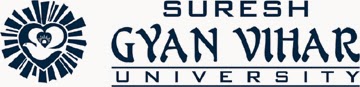 GYAN VIHAR SCHOOL OF ENGINEERING AND TECHNOLOGYDEPARTMENT OF DIPLOMA IN ENGINEERING DIPLOMA IN AUTOMOBILE ENGINEERING (3 Year Course)Year: II				       	           Edition-2018                                                    Semester:III
Year: II								                                          Semester: IVYear: III				       	 Edition-2017                                              Semester: VYear: III				  	                                                                      Semester: VIDETAIL OF COURSESDEPARTMENT OF DIPLOMA INAUTOMOBILE ENGINEERINGPre-requisites: Students have knowledge about fleet, basic knowledge of traffic rules, auto garage etc Course Objectives: 1. Understand about fleet management.2. Know the Motor vehicle act.3. Understand the functioning of stores.4 .Understand and Know about Service station & its records.5. Understand different types of Maintenance.6. Understand Estimation and Costing.7. Understand methods of Depreciation & causes of Depreciation.8. Understand Specifications.Course Content:Reference:Vehicle transport management 	-	S.L. BHANDARKAR Dhanpat rai & co. (pvt.) Ltd. Automobile engineering	            -	G.B.S. NarangAutomobile engineering	            -	C.P. NakaraEstimation & costing		            - 	T.R. Banga & S.C. SharmaIndustrial Management		-	Banga & SharmaCourse outcomes: On successful completion of the course, the student will be able to:1. Ability to have adequacy with fleet management, dead mileage etc2. Students able to know about stores and vehicle maintenance3. They gained knowledge about Motor Vehicle Act4. Ability to calculate depreciation and other estimation cost.Mapping Course Outcomes with Program Outcomes:S: Strong relationship		M: Moderate relationshipCourse Assessment and Evaluation:The Course will be delivered through lectures, class room interaction, exercises and self-study cases.CIE – Continuous Internal Evaluation         ESE –End Semester ExaminationQuestions for CIE and SEE will be designed to evaluate the various educational components (Bloom’s taxonomy) such as:Pre-requisites: Students have knowledge about fleet, basic knowledge of traffic rules, auto garage etc Course Objectives: 1.  Understand the various materials used in manufacturing of the products.2.  Understand the metal casting techniques used in manufacturing3.  Understand the concepts of forging, its types & importance in manufacturing4.  Understand the various advanced welding methods & applicationsCourse Content:Reference:Workshop Technology 	 		-  R. S. Khurmi & J.K GuptaManufacturing Technology-1	 	-  Dr.P.C.Sharma., S Chand & CoWorkshop technology 	 		-  B.S.RaghuvamshiIntroduction to Manufacturing Processes	- P N Rao, Vol I & Vol IIProduction Technology 		 	-  R.K.Jain.Manufacturing Technology I & II ,      	-  Dr P C  Sharma , S Chand & Co Workshop Technology  			-  Hazara choudary VOL - I & VOL – II.Course outcomes: On successful completion of the course, the student will be able to:Understand the basic press work practices, machines & applicationsUnderstand the basic working of lathe, its operations & applicationsUnderstand the basic working of drilling machines, its operations & applicationsUnderstand the basics of CNC Machines.Mapping Course Outcomes with Program Outcomes:S: Strong relationship		M: Moderate relationshipCourse Assessment and Evaluation:The Course will be delivered through lectures, class room interaction, exercises and self-study cases.CIE – Continuous Internal Evaluation         ESE –End Semester ExaminationQuestions for CIE and SEE will be designed to evaluate the various educational components (Bloom’s taxonomy) such as:Pre-requisites: Students should have knowledge on engineering materials and technology.Course Objectives: 1. To train students in the preparation of samples to perform characterization such as microstructure, volume fraction of phases, determination of porosity, film thickness, grain size and avoid measurement.2. To help the students understand the microstructure of engineering materials, phase diagrams, various testing standards and acquire knowledge on the material behaviour by conducting tests.3. To teach students how to improve the mechanical properties of materials by various methods.Course Content:Course outcomes: On successful completion of the course, the student will be able to:1. Acquire experimentation skills in the field of metallurgy.2. Develop theoretical understanding of the mechanical properties of materials by performing experiments.3. Apply the knowledge of phase diagrams and testing methods in related areas.Know how to improve structure of materials for various industrial applications.Mapping Course Outcomes with Program Outcomes:S: Strong relationship		M: Moderate relationshipQuestions for CIE and SEE will be designed to evaluate the various educational components (Bloom’s taxonomy) such as:Pre-requisites: Students should have basics knowledge of engineering drawing.Course Objectives: Introduce students to the complexity of engineering practice and to follow the development of an idea from its conception to the construction of a prototype.Develop the technical skills necessary to generate an engineering drawing and an engineering assembly using a modern CAD system.Develop a 'hands on' experience through shop training and the construction of a physical artifact.Introduce the elements of engineering communications, including graphical representation of artifacts, teamwork, written reports, and oral presentations.Introduce uncertainty as an element of engineering practice, including material properties, process performance, and market demands.Obtain a basic understanding of various engineering materials and the manufacturing techniques used to produce these materials into useful products.TOPIC ANALYSISCourse outcomes: On successful completion of the course, the student will be able to:Students are able to read engineering drawings with different views, including orthographic views, hidden lines and cross sectional views. They understand the description of surface roughness, lay waviness and the representations of tolerances and surface finish on engineering drawings.Students can create 3D models of engineering objects, engineering drawings with different views, and an assembly of the objects that make up engineered systems, using a CAD system.Students are able to use basic hand tools in a safe manner [3]Students are able to move from CAD to CAM and use numerically controlled machines to produce simple artifactsMapping Course Outcomes with Program Outcomes:S: Strong relationship		M: Moderate relationshipCourse Assessment and Evaluation:The Course will be delivered through lectures, class room interaction, exercises and self-study cases.CIE – Continuous Internal Evaluation         ESE –End Semester ExaminationQuestions for CIE and SEE will be designed to evaluate the various educational components (Bloom’s taxonomy) such as:Pre-requisites: Students should have knowledge on different properties of materials.Course Objectives: Introduce students to the complexity of engineering practice and to follow the development of an idea from its conception to the construction of a prototypeDevelop the technical skills necessary to generate an engineering drawing and an engineering assembly using a modern CAD system.Develop a 'hands on' experience through shop training and the construction of a physical artefact.Introduce the elements of engineering communications, including graphical representation of artifacts, teamwork, written reports, and oral presentations.Introduce uncertainty as an element of engineering practice, including material properties, process performance, and market demands.Obtain a basic understanding of various engineering materials and the manufacturing techniques used to produce these materials into useful products.Course Content:Topic AnalysisCourse outcomes: On successful completion of the course, the student will be able to:1   Students are able to use basic hand tools in a safe manner2   Students are able to name the most common processing techniques for metals: Cutting, casting, forging, rolling, extrusion, drawing, and heat treating. They are able to describe each process and give an example of an artifact made by the process3   students are also able to know all basic types types of tool which is used in foundry shop, welding shop.Mapping Course Outcomes with Program Outcomes:S: Strong relationship		M: Moderate relationshipCourse Assessment and Evaluation:The Course will be delivered through lectures, class room interaction, exercises and self-study cases.CIE – Continuous Internal Evaluation         ESE –End Semester ExaminationQuestions for CIE and SEE will be designed to evaluate the various educational components (Bloom’s taxonomy) such as:Pre-requisites: Students should have the knowledge on thermodynamics subject.Course Objectives: 1. To give students the understanding of the working of different components of steam power plant and the thermodynamic cycle on which it works. 2. To equip students with the knowledge of the initiation of combustion in Internal Combustion Engines, their classification, basic operating cycle and the functioning of various parts like carburettor and fuel injection pump. 3. Definition of absolute and relative humidities and the representation of psychometric process on T-s diagram. 4. making students understand the working of a reversed heat engine (both refrigerator and heat pump). 5. Differentiate between various types of cooling towers and analyse their working.Course Content:Reference:Course outcomes: On successful completion of the course, the student will be able to:1. Explain the working of Steam power plant. 2. Distinguish between S.I/C.I, Two- stroke and Four-stroke Internal Combustion Engines. 3. Estimate relative humidity using adiabatic saturator and compare different Hygrometers.4. Calculate Coefficient of Performance of Vapor compression refrigeration system for Reversed Carnot, Ideal and Actual cycles.5. Explain the working and estimate the heat transfer rates in a forced draft cooling tower.Mapping Course Outcomes with Program Outcomes:S: Strong relationship		M: Moderate relationshiPCourse Assessment and Evaluation:The Course will be delivered through lectures, class room interaction, exercises and self-study cases.CIE – Continuous Internal Evaluation         ESE –End Semester ExaminationQuestions for CIE and SEE will be designed to evaluate the various educational components (Bloom’s taxonomy) such as:Pre-requisites: Knowledge of basics automotive parts and function of their parts.Course Objectives:     Know about different types of engine dynamometers.     Perform engine performance tests using different engine dynamometers    Study Valve and Port timing diagrams.     Understand servicing and testing of  Fuel InjectorsCourse Content:	Course outcomes: On successful completion of the course, the student will be able to: Understand servicing, phasing and calibration of Fuel Injection pump. Understand the use of Emission Testing equipments.          3    Analyze the condition of Engine using Engine Scanners.        4   Understand the breaking system in the vehicle			Mapping Course Outcomes with Program Outcomes:S: Strong relationship		M: Moderate relationshipCourse Assessment and Evaluation:The Course will be delivered through lectures, class room interaction, exercises and self-study cases.CIE – Continuous Internal Evaluation         ESE –End Semester ExaminationQuestions for CIE and SEE will be designed to evaluate the various educational components (Bloom’s taxonomy) such as:Pre-requisites: Knowledge of Basic automotive parts and working of parts.Course Objectives:   1           Understand the safety precautions to be observed in the workshop	  2	Understand the overhauling of different types of clutches and its adjustments  3	Understand overhauling of different types of gear boxes & transfer case.		  4	Understand the overhauling of universal joints and propeller shaft. 	  Course Content:	Course outcomes: On successful completion of the course, the student will be able to:  1. Understand the overhauling of steering system				  2. Understand the overhauling of front independent suspension system		  3. Understand the overhauling of leaf springs     4. Understand the breaking system in the vehicle			Mapping Course Outcomes with Program Outcomes:S: Strong relationship		M: Moderate relationshipCourse Assessment and Evaluation:The Course will be delivered through lectures, class room interaction, exercises and self-study cases.CIE – Continuous Internal Evaluation         ESE –End Semester ExaminationQuestions for CIE and SEE will be designed to evaluate the various educational components (Bloom’s taxonomy) such as:Pre-requisites: Students should have knowledge about various types of tractors and equipment uses in farm.Course Objectives: Safely operate tractors with or without attached equipmentIdentify components, controls, checks, operation statusSet and secure equipment for operationWHS Licensing and LegislationCourse Content:	Reference:	1.Rodichev and G.Rodicheva, Tractor and Automobiles, MIR Publishers, 2.Kolchin. A., and V.Demidov, Design of Automotive engines for tractor, MIR Publishers,3.Farm Tractor, Maintenance and Repair, S.C.Jain, C.T.Raj, TATA MCGrawHill. 4.Jagdishwar Sahay, Elements of Agricultural Engineering.Course outcomes: On successful completion of the course, the student will be able to:Prepare a tractor for operation (including routine checks)Operate a tractor safelyComplete and check tractor operations (including shutdown procedures)Mapping Course Outcomes with Program Outcomes:S: Strong relationship		M: Moderate relationshipQuestions for CIE and SEE will be designed to evaluate the various educational components (Bloom’s taxonomy) such as:Course Assessment and Evaluation:The Course will be delivered through lectures, class room interaction, exercises and self-study cases.CIE – Continuous Internal Evaluation         ESE –End Semester ExaminationPre-requisites: Students should have knowledge about fuels properties and environmental pollution. Course Objectives: 1.0	Understand types of fuel and their uses		2.0	Understand the Alternate fuels		3.0	Understand various calorimeters		4.0	Understand the stratified engines		5.0	Understand the pollution their effects and control methods		6.0	Understand BHARAT and EURO Emission standardsCourse Content:	Reference:	         1. A course in I.C Engine   		-  M.L. Mathur and R.P. Sharma			2. I.C Engines                   	      	-  H.B. KESHWANI			3. Automobile Engineering  		-  K.M. Gupta			4. Automobile Engineering  		-  Ganeshan			5. I.C Engines                   		-  R.C. Patel and Karamchandani	6. Automobile Engg (V-I, engines) 	- Anil Chikara      7. Thermal Engineering		- R S Kurmi & J K GuptaCourse outcomes: On successful completion of the course, the student will be able to:The learner will be exposed to various types of fuels e.g. solid, liquid and gaseous fuels, their origin, properties, processing and applications. In addition the learner will be exposed to combustion stoichiometry and thermodynamics, combustion related pollution.Know about various emission standards.Mapping Course Outcomes with Program Outcomes:S: Strong relationship		M: Moderate relationshipQuestions for CIE and SEE will be designed to evaluate the various educational components (Bloom’s taxonomy) such as:Course Assessment and Evaluation:The Course will be delivered through lectures, class room interaction, exercises and self-study cases.CIE – Continuous Internal Evaluation         ESE –End Semester ExaminationPre-requisites: Students have knowledge about component of automotive vehicle and function of componentsCourse Objectives: Understand the working principle of wankel diesel & petrol engines.Understand the working principle of gas turbines.Understand the construction of gas turbine combustion chamber.Understand the need of variable compression ratio engine.Know about the working principles of different hybrid vehicle technology.Know about the working of automatic transmission.Course Content:	Reference:	Automobile engineering vol -1 		-	Kripal Singh Automobile engineering vol -11 		-	Kripal SinghInternal combustion engines 		            -	Mathur & SharmaAutomotive Mechanics			-	Crouse & AnglinAutomobile engineering vol – I		-	K.M. GuptaAutomobile engineering vol -11		-	K.M. GuptaAutomobile engineering		            -	Banga & Nathu SinghAutomotive Mechanics			-	Joseph HietnerAutomobile engineering		            -	R.B. GuptaInternal combustion engines		            -	V. GaneshanCourse outcomes: On successful completion of the course, the student will be able to:1. Understand the need of four wheel drive.2. Understand the need & working of air suspension.3. Understand the need & working of hydro elastic suspension.4. Understand the need & working of servo brakes.Mapping Course Outcomes with Program Outcomes:S: Strong relationship		M: Moderate relationshipQuestions for CIE and SEE will be designed to evaluate the various educational components (Bloom’s taxonomy) such as:Course Assessment and Evaluation:The Course will be delivered through lectures, class room interaction, exercises and self-study cases.CIE – Continuous Internal Evaluation         ESE –End Semester ExaminationPre-requisites: Students have knowledge about automations of machinesCourse Objectives:  Understand the basic procedures and concepts of programming, set up and operation of a CNC Machining Center.  Identify and understand the basic programming codes.  Identify and define the functions of the CNC machine control.Manufacture simple parts on the CNC machining center   Course Content:	Reference:	1. CNC Machine- Programming & Application Adithan & Pabla New Age International2. CNC Machine Dhanpat Rai & Sons3. CAD/CAM Groover (TMH)4. Computer Aided Manufacturing Rao, Kundra, Tiari (TMH)5. CAM Vikram Sharma (S. K. Kataria & Sons)6. CAM S. Vishal (S. K. Kataria & Sons)Course outcomes: On successful completion of the course, the student will be able to:Understand the possible applications of the CAD/CAM systems in motion analysis, Structure analysis, optimization, rapid prototyping, reverse engineering and virtual engineering, - Implement CNC programs for milling and turning machining operations.Create a computer aided manufacturing (CAM) model and generate the machining codes automatically using the CAM system. Integrate the CAD system and the CAM system by using the CAD system for modeling design information and converting the CAD model into a CAM model for modeling the manufacturing information.Mapping Course Outcomes with Program Outcomes:S: Strong relationship		M: Moderate relationshipQuestions for CIE and SEE will be designed to evaluate the various educational components (Bloom’s taxonomy) such as:Course Assessment and Evaluation:The Course will be delivered through lectures, class room interaction, exercises and self-study cases.CIE – Continuous Internal Evaluation         ESE –End Semester ExaminationPre-requisites:               Students have a basic knowledge about industrial engineering, and traffic rules.Course Objectives: This course supposed to give the knowledge plant location and plant layout.Analyze the Applications of production planning and control.Analyze the Concept of inventory control & wages incentive.Basic concept of Structure of a Fleet Organisation.Give the knowledge of Motor Vehicle Laws.Course Content:	Reference:	1. Industrial Management                                             V.K. Sharma & O.P. Harkut 2. Industrial Engg. & Management                               O.P. Khanana 3. Industrial Engg. & Management                               T.R. Banga 4. Hand Book of Small Scale Industry                          P.M. Bhandari 5. Hand Book on Entrepreneurship Development        O.P. Harkut 6. Entrepreneurial Development                                    S.S. Khanka 6. Statistical Quality Control                                          Mahohar Mahajan 8. ISO : 9000 Quality System                                         S. DalelaCourse outcomes: On successful completion of the course, the student will be able to:The course content gives full knowledge to learn industrial engg. And transport management.Able to understand inventory control.Knows traffic rules better.Enable students to aware about cause & prevention of road accident.Mapping Course Outcomes with Program Outcomes:S: Strong relationship		M: Moderate relationship	Questions for CIE and SEE will be designed to evaluate the various educational components (Bloom’s taxonomy) such as:Course Assessment and Evaluation:The Course will be delivered through lectures, class room interaction, exercises and self-study cases.CIE – Continuous Internal Evaluation         ESE –End Semester ExaminationPre-requisites: Students have knowledge about component of automotive vehicle and function of componentsCourse Objectives: To understand the working of tractors and its different mechanisms.To understand different agricultural implements with their functions. Understand different construction equipment with their applications.Understand the objectives of painting, components of paint.Understand the general procedure of painting, types of painting.Course Content:	Reference:	1.	Farm tractors			         			-	C.P. Nakara2.	Construction equipments & Management		-	S.C. Sharma3.	Automotive Engineering	(Heating & Air conditioning) class room manual	-	Mark Schnubel									Cengage Learning.4.	Automobile Engineering	vol VI			-	Anil Chhikara(Air Conditioning System)5.	Automobile Engineering				-	K.K. Ramlingam6.	Automobile Engineering 	vol IV			-	Anil Chhikara	(Body Repair Technology)	Course outcomes: On successful completion of the course, the student will be able to:1. Understand the need of tractor and its applications2. Understand the need & working various farming operations.3. Understand the need of construction equipment.4. Understand the need & working vehicle dynamics and painting.Mapping Course Outcomes with Program Outcomes:S: Strong relationship		M: Moderate relationshipQuestions for CIE and SEE will be designed to evaluate the various educational components (Bloom’s taxonomy) such as:Course Assessment and Evaluation:The Course will be delivered through lectures, class room interaction, exercises and self-study cases.CIE – Continuous Internal Evaluation         ESE –End Semester ExaminationPre-requisites: Students should have knowledge on basic electronics and automobile engineering.Course Objectives: Understand the basics of Autotronics.Know the working of sensors and actuators used in vehicle control.Understand the working of electronic fuel supply system.Understand the working electronic steering system.Course Content:Reference:S. C. Crandall, N. C. Dahl, and T. J. Lardner, An Introduction to the Mechanics of Solids, 2nd Ed, McGraw Hill, 1978.E. P. Popov, Engineering Mechanics of Solids, Prentice Hall, 1990.I. H. Shames, Introduction to Solid Mechanics, 2nd Ed, Prentice Hall, 1989.S. P. Timoshenko, Strength of Materials, Vols. 1 & 2, CBS publ., 1986.Course outcomes: On successful completion of the course, the student will be able to:   1     Describe the details of anti-lock braking system.   2     Understand the working of electronic suspension system.   3     Describe the details of air bag system.   4     Understand the computer based automotive instrumentation system.Mapping Course Outcomes with Program Outcomes:S: Strong relationship		M: Moderate relationshipCourse Assessment and Evaluation:The Course will be delivered through lectures, class room interaction, exercises and self-study cases.CIE – Continuous Internal Evaluation         ESE –End Semester ExaminationQuestions for CIE and SEE will be designed to evaluate the various educational components (Bloom’s taxonomy) such as:Pre-requisites: Knowledge of Basic PN Junction, Number System in Digital, logical operation, Boolean algebra, semiconductor properties (intrinsic and extrinsic).Course Objectives:   Understand the power steering system.Understand servo and power brake system.Know the concept of turbo charger.Course Content:	Course outcomes: On successful completion of the course, the student will be able to:Understand the procedure of wheel balancing.Understand the wheel geometry and wheel alignmentDemonstrate the working of Air Condition system.Mapping Course Outcomes with Program Outcomes:S: Strong relationship		M: Moderate relationshipQuestions for CIE and SEE will be designed to evaluate the various educational components (Bloom’s taxonomy) such as:Course Assessment and Evaluation:The Course will be delivered through lectures, class room interaction, exercises and self-study cases.CIE – Continuous Internal Evaluation         ESE –End Semester ExaminationPre-requisites: Knowledge of Basic properties of fuel and lubricants.Course Objectives:  To study of the national and international standards  To know the testing methods of fuels and Lubricants.Course Content:	Course outcomes: On successful completion of the course, the student will be able to know: Different fuel properties Different lubricants propertiesWorking of lubricants.Servicing of VehicleMapping Course Outcomes with Program Outcomes:S: Strong relationship		M: Moderate relationshipCourse Assessment and Evaluation:The Course will be delivered through lectures, class room interaction, exercises and self-study cases.CIE – Continuous Internal Evaluation         ESE –End Semester ExaminationQuestions for CIE and SEE will be designed to evaluate the various educational components (Bloom’s taxonomy) such as:sPre-requisites: Knowledge of Basic automotive parts and function of themCourse Objectives: Students able to know various functions of their parts.Know about vehicle tools.Know about cylinder, piston, connecting road and crank shaft.Course Content:	Course outcomes: On successful completion of the course, the student will be able to:Repairing of cylinder blockBoring of main journalTesting of injectorServicing of VehicleMapping Course Outcomes with Program Outcomes:S: Strong relationship		M: Moderate relationship	Course Assessment and Evaluation:The Course will be delivered through lectures, class room interaction, exercises and self-study cases.CIE – Continuous Internal Evaluation         ESE –End Semester ExaminationQuestions for CIE and SEE will be designed to evaluate the various educational components (Bloom’s taxonomy) such as:Pre-requisites: Students have knowledge about automations of machinesCourse Objectives: Understand the basic procedures and concepts of programming, set up and operation of a CNC Machining Center.  Identify and understand the basic programming codes.  Identify and define the functions of the CNC machine control.Manufacture simple parts on the CNC machining center   Course Content:	Course outcomes: On successful completion of the course, the student will be able to:Understand the possible applications of the CAD/CAM systems in motion analysis, Structure analysis, optimization, rapid prototyping, reverse engineering and virtual engineering, - Implement CNC programs for milling and turning machining operations.Create a computer aided manufacturing (CAM) model and generate the machining codes automatically using the CAM system.Mapping Course Outcomes with Program Outcomes:S: Strong relationship		M: Moderate relationshipCourse Assessment and Evaluation:The Course will be delivered through lectures, class room interaction, exercises and self-study cases.CIE – Continuous Internal Evaluation         ESE –End Semester ExaminationQuestions for CIE and SEE will be designed to evaluate the various educational components (Bloom’s taxonomy) such as:Pre-requisites: Knowledge of basics of machine shop, foundry shop.Course Objectives: Students need to know various machining process like milling operations.Needs to know newer machining processes / metal cutting process/ plastic process.Needs to know buffing, lapping, Electro plating.Course Content:	Course outcomes: On successful completion of the course, the student will be able to know:Know about buffing, lappingKnow about super finishing, electro platingDrilling operation Mapping Course Outcomes with Program Outcomes:S: Strong relationship		M: Moderate relationshipQuestions for CIE and SEE will be designed to evaluate the various educational components (Bloom’s taxonomy) such as:Pre-requisites: Knowledge of Basic electrical engineering.Course Objectives: Understand testing of electronic components.Understand servicing, testing, charging & maintenance of battery.Understand servicing& testing of Dynamo.Understand servicing& testing of alternator.Understand servicing& testing of starting motor.Course Content:	Course outcomes: On successful completion of the course, the student will be able to:Understand servicing, testing fault finding of ignition system.Understand servicing, testing fault finding of ignition system.Understand servicing, testing of accessoriesMapping Course Outcomes with Program Outcomes:S: Strong relationship		M: Moderate relationshipCourse Assessment and Evaluation:The Course will be delivered through lectures, class room interaction, exercises and self-study cases.CIE – Continuous Internal Evaluation         ESE –End Semester ExaminationQuestions for CIE and SEE will be designed to evaluate the various educational components (Bloom’s taxonomy) such as:Pre-requisites: Knowledge of basics of automotive components and their functions.Course Objectives: Students needs to KnowPower brakesCylinder liner, head, block and oil panPiston, piston ring etc.    Course Content:	Course outcomes: On successful completion of the course, the student will be able to know:Know about different material for different automotive parts.Know about steering systemKnow about Tyre study and serviceMapping Course Outcomes with Program Outcomes:S: Strong relationship		M: Moderate relationshipCourse Assessment and Evaluation:The Course will be delivered through lectures, class room interaction, exercises and self-study cases.CIE – Continuous Internal Evaluation         ESE –End Semester ExaminationQuestions for CIE and SEE will be designed to evaluate the various educational components (Bloom’s taxonomy) such as:sPre-requisites: Knowledge of basics of automotive components and their functions.Course Objectives: Students needs to know various material properties for different automotive parts.Needs to know Pressure testing, Final testing etc.Needs to know about various types of clutches and thermostats.Course Content:	Course outcomes: On successful completion of the course, the student will be able to know:Know about different types of combustion chambers.Know about automotive air conditioning compressor.Know about various types of testing.Mapping Course Outcomes with Program Outcomes:S: Strong relationship		M: Moderate relationshipCourse Assessment and Evaluation:The Course will be delivered through lectures, class room interaction, exercises and self-study cases.CIE – Continuous Internal Evaluation         ESE –End Semester ExaminationQuestions for CIE and SEE will be designed to evaluate the various educational components (Bloom’s taxonomy) such as:Pre-requisites: Basic computer KnowledgeCourse Objectives: Learn operating system InstallationCan Install Hard disk, RAM, CD, ROM, CPU and other computer components.Can work with MS-word, and use MS  word featuresLearn MS word Mail options.Can work with MS-Excel, and use MS Excel features.Course Content:Reference:Lab manualCourse outcomes: On successful completion of the course, the student will be able to:Install operating system.Install Hard disk, RAM, CD, ROM, CPU and other computer components.Work with MS-word, and use MS  word featuresUse MS word Mail options.Work with MS-Excel, and use MS Excel features.Mapping Course Outcomes with Program Outcomes:S: Strong relationship		M: Moderate relationshipCourse Assessment and Evaluation:The Course will be delivered through lectures, class room interaction, exercises and self-study cases.CIE – Continuous Internal Evaluation         ESE –End Semester ExaminationQuestions for CIE and SEE will be designed to evaluate the various educational components (Bloom’s taxonomy) such as:Pre-requisites: Basics in Computer Programming, different curves of basic Electrical signals.Course Objectives: Apply and evaluate Simulation technique for the basic concept of Electrical Signals. Analyse the knowledge of curves via Simulation. Evaluate the different input signals used in Filters.Analyse the Low Pass and High Pass filters.Create the basic concept of simulation (MAT lab).Course Content:	Course outcomes: On successful completion of the course, the student will be able to:Find the Information of any input signal used in electrical equipments.Find the solution of problem dependent on Low and High pass filters.Determine the difference between Band reject and Band Pass Filters.Solve the problems related to AND and OR gate.Mapping Course Outcomes with Program Outcomes:S: Strong relationship		M: Moderate relationshipQuestions for CIE and SEE will be designed to evaluate the various educational components (Bloom’s taxonomy) such as:Course Assessment and Evaluation:The Course will be delivered through lectures, class room interaction, exercises and self-study cases.CIE – Continuous Internal Evaluation         ESE –End Semester ExaminationPre-requisites: Knowledge of Basic Physics at Sec. and Sr. Sec. Level.Course Objectives: This course supposed to give the knowledge of basic concept of economics.Analyze the Applications and scope of Micro Economics.Analyze the Concept of Demand and supply.Evaluate the Basic concept of economics in social reforms in India.Analyze the problems faced by Political Economy.Course Content:	Reference:	Micro Economics by M. L. SethiMicro Economics by T.R JainCourse outcomes: On successful completion of the course, the student will be able to:The course content gives full knowledge to learn nature and scope of economics.Find the solution of problem dependent on Micro Economics.Solve the problems related to Law of Demand, Law of Supply.Enable students to solve difficulties face in social reforms and political economics.Mapping Course Outcomes with Program Outcomes:S: Strong relationship		M: Moderate relationshipQuestions for CIE and SEE will be designed to evaluate the various educational components (Bloom’s taxonomy) such as:Course Assessment and Evaluation:The Course will be delivered through lectures, class room interaction, exercises and self-study cases.CIE – Continuous Internal Evaluation         ESE –End Semester ExaminationPre-requisites: Knowledge of Basic Business Market and Industry.Course Objectives: This course supposed to give the knowledge of how an entrepreneur can make his business successful.Analyze the Location of Industrial Units.Analyze how the size and pricing of a firm can affect the business.Evaluate the Financing of Small Industries.Analyze the problems faced by small enterprises.Create the basic concept of Entrepreneurship.Course Content:	Reference:	Entrepreneurship of Small Industries- Deshpande Manohar D. (Asian Publisher, New Delhi)Environment & Entrepreneur- Tandon B.C. (Asian Publishers, New delhi)The Industrial Economy of India- Kuchhal S.C. (Chaitanya, Allahabad)Emerging Trends in Entrepreneurship Development Theories & Practices- Singh P. Narendra (International Founder, New Delhi)Course outcomes: On successful completion of the course, the student will be able to:The course content gives full knowledge to learn hoe an entrepreneur can succeed. Find the solution of problem dependent on industrial units.Solve the problems related to Location and pricing of industrial units.Enable students to solve difficulties face by small units.Mapping Course Outcomes with Program Outcomes:S: Strong relationship		M: Moderate relationshipQuestions for CIE and SEE will be designed to evaluate the various educational components (Bloom’s taxonomy) such as:Course Assessment and Evaluation:The Course will be delivered through lectures, class room interaction, exercises and self-study cases.CIE – Continuous Internal Evaluation         ESE –End Semester ExaminationPre-requisites: Knowledge of Industries and their working.Course Objectives: To achieve the target and goals in an organisation it is essential to co-ordinate the entire system. For this purpose a diploma holder should have the knowledge of principles of industrial management, auditing and environmental aspects. Apply the Purpose of organization and administration. Analyse the Inters relation between skills and levels of management. Evaluate the Scientific management.Analyse the Study of different forms of layout.Create the basic concept of conflict management.Course Content:	Reference:	1. Khanna O.P.: Industrial Engineering.2. T.R. Banga: Industrial Engineering & Management.3. Mahajan: Industrial & Process Management.Course outcomes: On successful completion of the course, the student will be able to:Enable students for Essential Imperatives and Steps in Industrial & Process Management.Find the solution of problem dependent on planning & organization.Determine the Need of Schools of Management thoughts.Solve the problems related to Hierarchy Theory & Planned Location.Enable students to use application of material management and scope of material management.Mapping Course Outcomes with Program Outcomes:S: Strong relationship		M: Moderate relationshipQuestions for CIE and SEE will be designed to evaluate the various educational components (Bloom’s taxonomy) such as:Course Assessment and Evaluation:The Course will be delivered through lectures, class room interaction, exercises and self-study cases.CIE – Continuous Internal Evaluation         ESE –End Semester ExaminationPre-requisites: Students should have knowledge on basic material properties based on senior secondary school syllabusCourse Objectives: The subjects is kept in diploma course so that the students of mechanical engineering discipline should know the proper use of material for common engineering problems.Course Content:Reference:S. C. Crandall, N. C. Dahl, and T. J. Lardner, An Introduction to the Mechanics of Solids, 2nd Ed, McGraw Hill, 1978.E. P. Popov, Engineering Mechanics of Solids, Prentice Hall, 1990.I. H. Shames, Introduction to Solid Mechanics, 2nd Ed, Prentice Hall, 1989.S. P. Timoshenko, Strength of Materials, Vols. 1 & 2, CBS publ., 1986.Course outcomes: On successful completion of the course, the student will be able to:1. Apply concepts of strength of materials to obtain solutions to real time Engineering problems.2. Able to analyze the different types of loading and the consequent deflection.3. Able to analyze different types of stress and strain in the beam or load applied.4. Interpret hardness curve measured after heat treatment.5. Find correlation between material structure and its creep.Mapping Course Outcomes with Program Outcomes:S: Strong relationship		M: Moderate relationshipCourse Assessment and Evaluation:The Course will be delivered through lectures, class room interaction, exercises and self-study cases.CIE – Continuous Internal Evaluation         ESE –End Semester ExaminationQuestions for CIE and SEE will be designed to evaluate the various educational components (Bloom’s taxonomy) such as:Pre-requisites: Students should have knowledge on the physics 1 and 2Course Objectives: The aim of this course is to introduce and explain basic fundamentals of Fluid Mechanics, which is used in the applications of Aerodynamics, Hydraulics, Marine Engineering, Gas dynamics etc. Also to learn fluid properties and hydrostatic law – to understand the importance of flow measurement and its applications in Industries and to obtain the loss of flow in a flow system.Course Content:Reference:F. M. White, 1999, Fluid Mechanics, 4th Ed, McGraw-Hill.B. R. Munson, D. F. Young and T. H. Okhiishi, Fundamentals of Fluid Mechanics, 4th Ed, John Wiley, 2002.R. W. Fox and A. T. McDonald, 1998, Introduction to Fluid Mechanics, 5th Ed, John Wiley.S. W. Yuan, 1988, Foundations of Fluid Mechanics, Prentice Hall of India.Course outcomes: On successful completion of the course, the student will be able to:1. To find frictional losses in a pipe when there is a flow between two places.2. Calculate the conjugate depths in a flow.3. Analyze the model and the prototype.4. Find the dependent and independent parameters for a model of fluid flow.5. Explain the various methods available for the boundary layer separation.Mapping Course Outcomes with Program Outcomes:S: Strong relationship		M: Moderate relationshipCourse Assessment and Evaluation:The Course will be delivered through lectures, class room interaction, exercises and self-study cases.CIE – Continuous Internal Evaluation         ESE –End Semester ExaminationQuestions for CIE and SEE will be designed to evaluate the various educational components (Bloom’s taxonomy) such as:Pre-requisites: Students should have knowledge on physics 1 and physics 2 tought in 1st and 2nd semester.Course Objectives: 1. The main objective of this course is to provide the basic knowledge needed to explore the discipline of materials science and engineering.2. To develop the knowledge of how the structure of materials is described technically, including crystallography, microstructure, defects, and phase diagrams3. To develop the knowledge of how the properties of materials are described technically and how material failure is analyzed4. To introduce the concepts of structure-property relationships5. To develop knowledge in various class of materials and their applicationsCourse Content:Reference:William D. Callister, Material science and Engineering and Introduction, Wiley, 2006.V. Raghavan, Materials Science and Engineering, Fifth Edition, Prentice Hall Of India, 2008.G. E. Dieter, Mechanical Metallurgy, McGraw Hill, 1988.W. F. Smith, Materials Science and Engineering (SIE), Tata-McGraw Hill, 2008.AVNER, Introduction to Physical Metallurgy, Tata-McGraw Hill, 2008.Course outcomes: On successful completion of the course, the student will be able to:1. Understand how materials are formed and their classification based on atomic arrangement2. Describe the mechanical behavior of metallic systems and its importance3. Evaluate system for fatigue failures4. Gain knowledge on different class of materials and their applications5. Evaluate the failure mode of the materials and to know the steps to be taken to prevent the failuresMapping Course Outcomes with Program Outcomes:S: Strong relationship		M: Moderate relationshipCourse Assessment and Evaluation:The Course will be delivered through lectures, class room interaction, exercises and self-study cases.CIE – Continuous Internal Evaluation         ESE –End Semester ExaminationQuestions for CIE and SEE will be designed to evaluate the various educational components (Bloom’s taxonomy) such as:Pre-requisites: Students should have the basic knowledge on thermodynamics.Course Objectives: 1. To enable the students understand the principles, working and performance of IC engines2. To introduce students to the working of compressors, steam nozzles and various refrigeration and air-conditioning systems.3. To teach students the principles of waste heat recovery and thermal storage systems.Course Content:REFERENCES:1. Thermal Engineering (Hindi) Verma & Gulecha 2. Thermal Engineering Vol.1 Mathur & Mehta . 3. Thermal Engineering R.K.Purohit. 4. Thermal Engineering R.S. KhurmiCourse outcomes: On successful completion of the course, the student will be able to:1. Solve problems on internal combustion engines and prepare heat balance sheet.2. Get an insight of various components and principles of engines, compressors etc.3. Design refrigeration and air-conditioning system for a particular application.4. Demonstrate the knowledge of waste heat recovery and thermal storage.Mapping Course Outcomes with Program Outcomes:S: Strong relationship		M: Moderate relationshipCourse Assessment and Evaluation:The Course will be delivered through lectures, class room interaction, exercises and self-study cases.CIE – Continuous Internal Evaluation         ESE –End Semester ExaminationQuestions for CIE and SEE will be designed to evaluate the various educational components (Bloom’s taxonomy) such as:Pre-requisites: Students should have knowledge upon dynamics of machine and design of machine elements.Course Objectives: 1. To broaden the understanding of students in the structure of vehicle chassis and engines.2. To introduce students to steering, suspension, braking and transmission systems.3. To introduce students to engine auxiliary systems like heating, ventilation and air-conditioning.4. To teach students about the importance of alternate fuels and modifying the engine suitably.Course Content:Reference:1. Automobile Engineering, R.K.Sharma  2. Automobile Engineering, Kirpal Singh, Vol. 1 & 2  3. Automotive Chassis and Body, P.L.Kohli, Vol.1 & 2  4. Vehicle Engine and Technology, Heisler, ELBS Course outcomes: On successful completion of the course, the student will be able to:1. Develop chassis and identify suitable engine for different applications2. Formulate steering, braking and suspension systems3. Select a suitable conventional and automatic transmission system4. Identify the usage of Electrical vehicles / Hybrid vehicles and power plantsMapping Course Outcomes with Program Outcomes:S: Strong relationship		M: Moderate relationshipCourse Assessment and Evaluation:The Course will be delivered through lectures, class room interaction, exercises and self-study cases.CIE – Continuous Internal Evaluation         ESE –End Semester ExaminationQuestions for CIE and SEE will be designed to evaluate the various educational components (Bloom’s taxonomy) such as:Pre-requisites: Students should have knowledge on strength of material subject.Course Objectives: 1. To help the students gain experience in the determination of creep for various materials and understand how this property varies with time.2. To provide students an opportunity to learn how to measure hardness of materials and analyze how heat treatment affects hardening.3. To impart knowledge on phase development of two isomorphous metals.4. To teach students determine phases present in a material using XRD graph.Course Content:Course outcomes: On successful completion of the course, the student will be able to:1. Interpret hardness curve measured after heat treatment.2. Find correlation between material structure and its creep.3. Index XRD plot and determine phases of a material.4. Perform non destructive failure analysis.Mapping Course Outcomes with Program Outcomes:S: Strong relationship		M: Moderate relationshipCourse Assessment and Evaluation:The Course will be delivered through lectures, class room interaction, exercises and self-study cases.CIE – Continuous Internal Evaluation         ESE –End Semester ExaminationQuestions for CIE and SEE will be designed to evaluate the various educational components (Bloom’s taxonomy) such as:Pre-requisites: Students should have knowledge on different properties of materials.Course Objectives: 1. To train students in the preparation of samples to perform characterization such as microstructure, volume fraction of phases, determination of porosity, film thickness, grain size and avoid measurement.2. To help the students understand the microstructure of engineering materials, phase diagrams, various testing standards and acquire knowledge on the material behavior by conducting tests.3. To teach students how to improve the mechanical properties of materials by various methods.Course Content:TOPIC ANALYSISCourse outcomes: On successful completion of the course, the student will be able to:1. Acquire experimentation skills in the field of metallurgy.2. Develop theoretical understanding of the mechanical properties of materials by performing experiments.3. Apply the knowledge of phase diagrams and testing methods in related areas.Know how to improve structure of materials for various industrial applications.Mapping Course Outcomes with Program Outcomes:S: Strong relationship		M: Moderate relationshipCourse Assessment and Evaluation:The Course will be delivered through lectures, class room interaction, exercises and self-study cases.CIE – Continuous Internal Evaluation         ESE –End Semester ExaminationQuestions for CIE and SEE will be designed to evaluate the various educational components (Bloom’s taxonomy) such as:Pre-requisites: Proper knowledge about the fluid mechanics and hydraulics.Course Objectives: 1. To enable students understand the properties of fluid, types of fluid and types of flow.2. To teach students about flow measuring devices such as orifice meter and venture.3. To help the students acquire knowledge about flow through pipes.Course Content:Course outcomes: On successful completion of the course, the student will be able to:1. Analyze various flow problems and fluid characteristics.2. Determine the losses of flow through various mediums like pipes.3. Apply the concept of fluid mechanics to design various systems.Mapping Course Outcomes with Program Outcomes:S: Strong relationship		M: Moderate relationshipCourse Assessment and Evaluation:The Course will be delivered through lectures, class room interaction, exercises and self-study cases.CIE – Continuous Internal Evaluation         ESE –End Semester ExaminationQuestions for CIE and SEE will be designed to evaluate the various educational components (Bloom’s taxonomy) such as:Pre-requisites: Students should have basic knowledge about vehicles parts and components.Course Objectives: 1. To train the students in assembling and disassembling of engine parts.2. To impart skill in different system like fuel system, steering system etc3. To cultivate safety aspects in turbochargers superchargers etc.Course Content:Course outcomes: On successful completion of the course, the student will be able to:1. Student will know how to assemble and disassemble engine parts.2. Student will know about the different types of system like braking system, steering system3. Student will know about the mechanism of clutches4. Students will know the mechanism of gear box.Mapping Course Outcomes with Program Outcomes:S: Strong relationship		M: Moderate relationshipCourse Assessment and Evaluation:The Course will be delivered through lectures, class room interaction, exercises and self-study cases.CIE – Continuous Internal Evaluation         ESE –End Semester ExaminationQuestions for CIE and SEE will be designed to evaluate the various educational components (Bloom’s taxonomy) such as:Pre-requisites: Students should have the knowledge on internal combustion engine labCourse Objectives: Students will learn the working and construction of two stroke diesel and petrol engine. Students will also learn the working and construction of four stroke diesel and petrol engine. Students will gain knowledge on brake horse power an valve timing for the engineCourse Content:Course outcomes: On successful completion of the course, the student will be able to:Learn the working and construction of two stroke and four stroke petrol engine.Learn the working and construction of four stroke and two stroke diesel engine.Decide the amount of air fuel ratio in vehicle engine.Mapping Course Outcomes with Program Outcomes:S: Strong relationship		M: Moderate relationshipCourse Assessment and Evaluation:The Course will be delivered through lectures, class room interaction, exercises and self-study cases.CIE – Continuous Internal Evaluation         ESE –End Semester ExaminationQuestions for CIE and SEE will be designed to evaluate the various educational components (Bloom’s taxonomy) such as:Pre-requisites: Students should have knowledge on the basic engineering drawing -1 & 2Course Objectives: 1. To train the students in safety handling of tools, equipment and machineries.2. To carry out exercise in metal removal process by using drilling and lathe machines.3. To train the student in handling lathe machine 4. To provide knowledge about the casting moulding Course Content:Course outcomes: On successful completion of the course, the student will be able to:1. Basic operation in drilling and lathe.2. Basic operation in shaper machine3. Basic operation in milling machine how to cut gear and nuts.4. Basic about how the selection of tool can be done for different machine and operation.Mapping Course Outcomes with Program Outcomes:S: Strong relationship		M: Moderate relationshipCourse Assessment and Evaluation:The Course will be delivered through lectures, class room interaction, exercises and self-study cases.CIE – Continuous Internal Evaluation         ESE –End Semester ExaminationQuestions for CIE and SEE will be designed to evaluate the various educational components (Bloom’s taxonomy) such as:EMPLOYABILITY SKILLS – II       EM 102                   						                     C (L, T, P) = 1 (1, 0, 0)EMPLOYABILITY SKILLS – III                  EM 201                                                         				 C (L, T, P) = 1 (1, 0, 0)EMPLOYABILITY SKILLS – IVEM 202						C (L, T, P) = 1 (1, 0, 0)Pre-requisites: Knowledge of Basic Mathematics at Sec. and Sr. Sec. Level.Course Objectives: This course supposed to give the knowledge of basic concept of Linear Programming.Analyse the Applications of PERT and CPM Network.Analyse the Concept of Transportation problem.Evaluate the Basic concept of Laplace transform.Analyse the problems faced in Numerical differentiation and Integration.Course Content:	Reference:	Advanced Mathematics for Engineers by Chandrika PrasadHigher Engineering Mathematics by B.S. GrewalHigher Engineering Mathematics by Y.N. Gaur and C.L. Koul4.   Higher Engineering Mathematics by K.C. Jain and M.L. RawatCourse outcomes: On successful completion of the course, the student will be able to:The course content gives full knowledge to learn Linear Programming.Find the solution of problem dependent on Project Scheduling.Solve the problems related to Transportation.Enable students to solve difficulties face in Numerical method and transform Calculus.Mapping Course Outcomes with Program Outcomes:S: Strong relationship		M: Moderate relationshipCourse Assessment and Evaluation:The Course will be delivered through lectures, class room interaction, exercises and self-study cases.CIE – Continuous Internal Evaluation         ESE –End Semester ExaminationObjective: This paper seeks to familiarize the students with their rights and responsibilities as a consumer, the social framework of consumer rights and legal framework of protecting consumer rights. It also provides an understanding of the procedure of redress of consumer complaints, and the role of different agencies in establishing product and service standards. The student should be able to comprehend the business firms’ interface with consumers and the consumer related regulatory and business environment.Unit 1: Conceptual Framework	5  LecturesConsumer and Markets: Concept of Consumer, Nature of markets: Liberalization and Globalization of markets with special reference to Indian Consumer Markets, E-Commerce with reference to Indian Market, Concept of Price in Retail and Wholesale, Maximum Retail Price (MRP), Fair Price, GST, labeling and packaging along with relevant laws, Legal Metrology.Experiencing and Voicing Dissatisfaction: Consumer buying process, Consumer Satisfaction/dissatisfaction-Grievances-complaint, Consumer Complaining Behaviour: Alternatives available to Dissatisfied Consumers; Complaint Handling Process: ISO 10000 suiteUnit 2: The Consumer Protection Law in India	5 Lectures Objectives and Basic Concepts: Consumer rights and UN Guidelines on consumer protection, Consumer goods, defect in goods, spurious goods and services, service, deficiency in service, unfair trade practice, restrictive trade practice.Organizational set-up under the Consumer Protection Act: Advisory Bodies: Consumer Protection Councils at the Central, State and District Levels; Adjudicatory Bodies: District Forums, State Commissions, National Commission: Their Composition, Powers, and  Jurisdiction (Pecuniary and Territorial), Role of Supreme Court under the CPA with important case law.Unit 3: Grievance Redressal Mechanism under the Indian Consumer Protection Law	5 Lectures Who can file a complaint? Grounds of filing a complaint; Limitation period; Procedure for filing and hearing of a complaint; Disposal of cases, Relief/Remedy available; Temporary Injunction, Enforcement of order, Appeal, frivolous and vexatious complaints; Offences and penalties.Leading Cases decided under Consumer Protection law by Supreme Court/National Commission: Medical Negligence; Banking; Insurance; Housing & Real Estate; Electricity and Telecom Services; Education; Defective Products; Unfair Trade Practices.Unit 4: Role of Industry Regulators in Consumer Protection	5 lecturesBanking: RBI and Banking OmbudsmanInsurance: IRDA and Insurance OmbudsmanTelecommunication: TRAIFood Products: FSSAIElectricity Supply: Electricity Regulatory CommissionReal Estate Regulatory AuthorityUnit 5: Contemporary Issues in Consumer Affairs	4 LecturesConsumer Movement in India: Evolution of Consumer Movement in India, Formation ofconsumer organizations and their role in consumer protection, Misleading Advertisements andsustainable consumption, National Consumer Helpline, Comparative Product testing,Sustainable consumption and energy ratings.Quality and Standardization: Voluntary and Mandatory standards; Role of BIS, IndianStandards Mark (ISI), Ag-mark, Hallmarking, Licensing and Surveillance; Role of InternationalStandards: ISO an OverviewSuggested Readings:1. Khanna, Sri Ram, Savita Hanspal, Sheetal Kapoor, and H.K. Awasthi. (2007) ConsumerAffairs, Universities Press.2. Choudhary, Ram Naresh Prasad (2005). Consumer Protection Law Provisions andProcedure, Deep and Deep Publications Pvt Ltd.3. G. Ganesan and M. Sumathy. (2012). Globalisation and Consumerism: Issuesand Challenges, Regal Publications4. Suresh Misra and Sapna Chadah (2012). Consumer Protection in India: Issuesand Concerns, IIPA, New Delhi5. Rajyalaxmi Rao (2012), Consumer is King, Universal Law Publishing Company6. Girimaji, Pushpa (2002). Consumer Right for Everyone Penguin Books.7. E-books :- www.consumereducation.in8. Empowering Consumers e-book,9. ebook, www.consumeraffairs.nic.in10. The Consumer Protection Act, 1986 and its later versions. www.bis.orgArticles1. Misra Suresh, (Aug 2017) “Is the Indian Consumer Protected? One India OnePeople.2. Raman Mittal, Sonkar Sumit and Parineet Kaur (2016) Regulating Unfair TradePractices: An Analysis of the Past and Present Indian Legislative Models, Journal ofConsumer Policy.3. Chakravarthy, S. (2014). MRTP Act metamorphoses into Competition Act. CUTSInstitute for Regulation and Competition position paper. Available online atwww.cuts-international.org/doc01.doc.4. Kapoor Sheetal (2013) “Banking and the Consumer” Akademos (ISSN 2231-0584)5. Bhatt K. N., Misra Suresh and Chadah Sapna (2010). Consumer, Consumerism andConsumer Protection, Abhijeet Publications.6. Kapoor Sheetal (2010) “Advertising-An Essential Part of Consumer’s Life-Its Legaland Ethical Aspects”, Consumer Protection and Trade Practices Journal, October2010.7. Verma, D.P.S. (2002). Regulating Misleading Advertisements, Legal Provisions andInstitutional Framework. Vikalpa. Vol. 26. No. 2. pp. 51-57.UNIT-1  Introduction to Health, Hygiene, and Sanitation ;  The Need for Health, Hygiene, and Sanitation Education ; Related International projects on Health and Hygiene;  Overview of the Swachh Bharat ;  Qualities of Healthy Living.UNIT-2  Hygiene - Understanding of Hygiene;  Desired Definition of Hygiene;  The Hygiene Practices of the different categories of family in India; Role of Family, Institutions and Corporations and government in Developing Hygiene consciousness.UNIT -3  Sanitation ; Understanding the importance of sanitation; The facilities developed for sanitation; Means adopted  to  promote  the use of Sanitation Facilities;  Sanitation Facilities provided by government under Swachh Bharat Abhiyaan.UNIT -4  Water Storage Methods;  Water Contamination ; Prevention of Water Contamination ; The Health Risks, especially due to Water Borne Diseases; Water Purification ; Importance of Safe water use; Government’s role and actions taken for awareness generation for consumption of pure water and preventing contamination of Water.UNIT -5   Waste Management – Introduction, importance and need;  Action Plans for Healthy Living introduced under Swachh Bharat Abhiyaan; Means adopted for Waste Management under Swachh Bharat  Abhiyaan.Unit-1 Man & Environment:Definition of environment & its various components, Ecosystem concepts. Dependence of Man on nature, human population growth & its impacts on environment, Environment & human health. Environmental concerns including climate change, Global warming, Acid Rain, Ozone layer Depletion Ozone depleting substances, environmental ethics, traditional ways of utilizing various components of environment. Unit-2 Natural Resources: Forest resources, Dams & their effects on forests & tribal people. Water resources- floods, droughts and conflicts over water resources. Mineral Resources Petroleum, Coal use of various minerals for Human welfare, environmental effects of mining. Food resources, world food problem. Impacts of changing Agriculture practices on Environment. Energy Resources-   Forms of Energy Nuclear power, Energy Resources & exploration of alternative energy sources. Land Resources- Desert, land degradation, soil erosion, desertification & soil contamination.	 Unit-3 Ecosystems: Structure & function, energy flow, food chains, food webs, Ecological pyramids. Basics of forest, grasslands, desert and aquatic ecosystem (Ponds, Streams, Lakes, Rivers, Oceans & Estuaries) Social issues with environment. Values of a tree for a life of 50 Years, Consumption impacts and ecosystem. Urban growth and ecosystem  Unit-4 Biodiversity and Conservations  Classification, Biological Diversity: Genetic, species & ecosystem diversity, Values of Biodiversity, Global, National & Local Biodiversity. Hot-spots of Biodiversity, threat to biodiversity, endangered & endemic species of India. Conservation of biodiversity: in situ & ex-situ. 	Unit-5 Environment Pollution and Sustainability.Causes, effects & control of: Air pollution, Water pollution, Soil pollution, Noise Pollution, Thermal pollution & Nuclear Hazards.  Concept of pollution Solid wastes   Management. Disaster Management Flood, Drought, Earthquake, Landslides etc. Development and reorienting Science and Technology. Sustainable developments Suggested Readings 1. A Text Book of Environmental Studies GR Chatwal Harish Sharma Himalaya Publishing House Mumbai 20052. Environmental Modeling Introduction JO Smith Pete Smith Oxford University Press 20093. Environmental Biology, KC Agarwal Nidhi Publishers Ltd. Bikaner.  20014. Textbook of Environmental Studies for Undergraduate Courses 1 Edition    Erach Bharucha 5. Environmental Studies   Benny Joseph) 2nd Edition, 2008 Publisher: McGraw Hill Education 6. Fundamentals of Environmental Studies B R Bamniya L N Verma and Arvind Verma Yash Publishing Bikaner 7. Fundamnetal of Ecology V Edition Eugene P odum & Gary W Barrett Cenage Learning Singapore 8. The Biodiversity of India, Bharucha Erach, Mapin Publishing Pvt. Ltd, Ahmadabad   2003.9. Hazardous Waste Incineration,   RC, Brunner McGraw Hill Inc 1989,  10. Environmental Encyclopedia, Cunningham WP, Cooper TH, Gorhani E & Hepworth MT, Jaico Publishing House, Mumbai 2001.11. Environmental Chemistry a Global Perspectives Gary W Vanloon Stephen J Duffy 2005 Oxford university Press  12. Environmental Studies from Crisis to Cure R Rajgopalan Oxford University Press, New Delhi 2005.13. Environmental Education, C M Gupta and Renu Sharma, Aastha Prakashan Jaipur 2007.14. Understanding Environment Kiran B Chhokar, Mamta Pandey and Meena Raghunathan Sage Publication Inc. California.15. Environmental Studies,   D L   Manjunath Publisher: Pearson, 2006.16. Environmental Chemistry,     Anil K De   New Age International Publishers. 2005.Unit I.  Introduction to Disasters: Concepts and definitions (Disaster, Hazard, Vulnerability, Resilience, Risks)     Unit II. Disasters: Classification Causes, Impacts (including social, economic, political, environmental, health, psychosocial, etc.), Differential impacts- in terms of caste, class, gender, age, location, disability, Global trends in disasters! Urban disasters, pandemics, complex emergencies, Climate change         Unit III. Approaches to Disaster Risk reduction:  Disaster cycle - its analysis, Phases, Culture of safety, prevention, mitigation and preparedness community based DRR, Structural non-structural ensures roles and responsibilities of- community, Panchayati Raj Institutions/Urban Local Bodies (PRIs/ULBs), states, Centre, and other stake-holders.            Unit IV. Inter-relationship between Disasters and Development: Factors affecting Vulnerabilities, differential impacts, impact of Development projects such as dams, embankments, changes in Land-use etc. Climate Change Adaptation. Relevance of indigenous knowledge, appropriate technology and local resources.Unit V. Disaster Risk Management in India Hazard and Vulnerability profile of India Components of Disaster Relief: Water, Food, Sanitation, Shelter, Health, Waste Management Institutional arrangements (Mitigation, Response and Preparedness, DM Act and Policy, Other related policies, plans, programs and legislation)   Unit VI. Project Work: (Field Work, Case Studies)    The project /fieldwork is meant for students to understand vulnerabilities and to work on reducing disaster risks and to build a culture of safety. Projects must be conceived creatively based on the geographic location and hazard profile of the region where the college is located. Suggested Reading listAlexander David, Introduction in 'Confronting Catastrophe', Oxford University Press, 2000 Andharia J. Vulnerability in Disaster Discourse, JTCDM, Tata Institute of Social Sciences Working Paper no. 8, 2008 Blaikie, P, Cannon T, Davis I, Wisner B 1997. At Risk Natural Hazards, Peoples' Vulnerability and Disasters, Routledge.Coppola P Damon, 2007. Introduction to International Disaster Management, Carter, Nick 1991. Disaster Management: A Disaster Manager's Handbook. Asian Development Bank, Manila Philippines. Cuny, F. 1983. Development and Disasters, Oxford University Press.Govt. of India: Disaster Management Act 2005, Government of India, New Delhi. Government of India, 2009. National Disaster Management Policy, Gupta Anil K, Sreeja S. Nair. 2011 Environmental Knowledge for Disaster Risk Management, NIDM, New Delhi , Indian Journal of Social Work 2002.Special Issue on Psychosocial Aspects of Disasters, Volume 63, Issue 2, April.Kapur, Anu & others, 2005: Disasters in India Studies of grim reality, Rawat Publishers, Jaipur 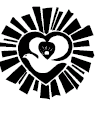 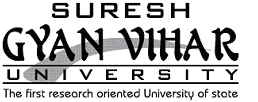 GYAN VIHAR SCHOOL OF ENGINEERING AND TECHNOLOGYDIPLOMA IN AUTOMOBILE ENGINEERING (3 Year Course) PROGRAMME OUTCOMES OF DIPLOMA IN AUTOMOBILE ENGINEERINGCourse CodeCourse NameCreditsContact Hrs./Wk.Contact Hrs./Wk.Contact Hrs./Wk.Exam Hrs.Weight age (in %)Weight age (in %)Course CodeCourse NameCreditsLT/SPExam Hrs.CEESEUniversity CoreMA231Advance Mathematics330034060PC201Proficiency in  Co-Curricular Activity20000100EM102Employability Skills II102026040Program CoreDME231Strength of materials330034060DME233Material Science330034060DME235Automobile Engineering330034060DME271Strength of materials lab200336040DME273Material Science Lab200336040DAE285Machine Design Lab200336040DME275Automobile Engineering Lab200336040University ElectiveDHS231Basic Economics & Social Science220034060Consumer Affairs220026040Program  ElectiveDCS221OAT LAB200336040DME283Workshop Technology Lab200336040Course CodeCourse NameCreditsContact Hrs./Wk.Contact Hrs./Wk.Contact Hrs./Wk.Exam Hrs.Weight age (in %)Weight age (in %)Course CodeCourse NameCreditsLT/SPExam Hrs.CEESEUniversity CorePC202Proficiency in  Co-Curricular Activity20000100 EM102Employability Skills – III120026040Program CoreDME232Fluid Mechanics & Machine330034060DME234Thermodynamics & IC Engine330034060DAE232Vehicle Management & Estimation330034060DAE234Manufacturing Technology 330034060DME274Fluid Mechanics & Machine Lab200336040DAE272CAD Practice Lab200336040DME282Thermodynamics & IC Engine Lab200336040DAE274Machine Shop Lab200336040University ElectiveDHS232Entrepreneurship220034060Swachh Bharat Abhiyan220026040Program  ElectiveDAE278Engine Testing Lab200336040DAE280Repair & Maintenance Lab 200336040Course CodeCourse NameCreditsContact Hrs./Wk.Contact Hrs./Wk.Contact Hrs./Wk.Exam Hrs.Weight age (in %)Weight age (in %)Course CodeCourse NameCreditsLT/SPExam Hrs.CEESEUniversity CorePC301Proficiency in  Co-Curricular Activity20000100ES101/102Environmental Studies 220026040EM302Employability Skills IV120026040DEP301Industry Summer Internship Project30033100Program CoreDAE331Tractor & Farm Equipment330034060DAE337Advanced Automotive System330034060DAE335Industrial Engineering & Transport Management330034060DAE371Modern Automotive System  Lab200336040DAE373Auto shop & Garage Practice lab200336040DAE375Process In Manufacturing Lab200336040University ElectiveDHS301Industrial Management220034060Program  ElectiveDAE377Vehicle Technology Lab200336040DAE379Automotive Thermodynamics Lab200336040Course CodeCourse NameCreditsContact Hrs./Wk.Contact Hrs./Wk.Contact Hrs./Wk.Exam Hrs.Weight age (in %)Weight age (in %)Course CodeCourse NameCreditsLT/SPExam Hrs.CEESEUniversity CorePC302Proficiency in  Co-Curricular Activity20000100DEP302Industry Association Project60033100Program CoreDAE332Fuel & Pollution control of vehicle330034060DAE372Automotive Fuel And Lubrication Lab200336040DAE374CNC Machine & Automation Lab200336040DAE376Auto Electrical & Electronics Lab200336040University ElectiveDEE377MAT Lab200336040Disaster Management 220026040Program  ElectiveDAE334CNC Machine & Automation330034060DAE336Body Engineering And Earth Movers330034060DAE340Marketing Management330034060GYAN VIHAR SCHOOL OF ENGINEERING AND TECHNOLOGYGYAN VIHAR SCHOOL OF ENGINEERING AND TECHNOLOGYGYAN VIHAR SCHOOL OF ENGINEERING AND TECHNOLOGYGYAN VIHAR SCHOOL OF ENGINEERING AND TECHNOLOGYGYAN VIHAR SCHOOL OF ENGINEERING AND TECHNOLOGYGYAN VIHAR SCHOOL OF ENGINEERING AND TECHNOLOGYGYAN VIHAR SCHOOL OF ENGINEERING AND TECHNOLOGYGYAN VIHAR SCHOOL OF ENGINEERING AND TECHNOLOGYGYAN VIHAR SCHOOL OF ENGINEERING AND TECHNOLOGYDIPLOMA IN AUTOMOBILE ENGINEERING (3 Year CourseDIPLOMA IN AUTOMOBILE ENGINEERING (3 Year CourseDIPLOMA IN AUTOMOBILE ENGINEERING (3 Year CourseDIPLOMA IN AUTOMOBILE ENGINEERING (3 Year CourseDIPLOMA IN AUTOMOBILE ENGINEERING (3 Year CourseDIPLOMA IN AUTOMOBILE ENGINEERING (3 Year CourseDIPLOMA IN AUTOMOBILE ENGINEERING (3 Year CourseDIPLOMA IN AUTOMOBILE ENGINEERING (3 Year CourseDIPLOMA IN AUTOMOBILE ENGINEERING (3 Year CourseLIST OF SUBJECTS (2017)LIST OF SUBJECTS (2017)LIST OF SUBJECTS (2017)LIST OF SUBJECTS (2017)LIST OF SUBJECTS (2017)LIST OF SUBJECTS (2017)LIST OF SUBJECTS (2017)LIST OF SUBJECTS (2017)LIST OF SUBJECTS (2017)COURSE CODECOURSE NAMECREDITSCONTACT HR/WKCONTACT HR/WKCONTACT HR/WKEXAM HRSWEIGHTAGE (in %)WEIGHTAGE (in %)LT/SPCEESEDAE232Vehicle Management & Estimation330034060DAE234Manufacturing Technology 330034060DAE285Machine Design Lab200336040DAE272CAD Practice Lab200336040DAE274Machine Shop Lab200336040DAE278Engine Testing Lab200336040DAE280Repair & Maintenance Lab 200336040DAE331Tractor & Farm Equipment330034060DAE332Fuel & Pollution control of vehicle330034060DAE337Advanced  Automotive System330034060DAE334CNC Machine & Automation330034060DAE335Industrial Engineering & Transport Management330034060DAE336Body Engineering And Earth Movers330034060DAE340Marketing Management330034060DAE371Modern Automotive System  Lab200036040DAE372Automotive Fuel and Lubrication Lab200336040DAE373Auto shop & Garage Practice lab200336040DAE374CNC Machine & Automation Lab200336040DAE375Process In Manufacturing Lab200336040DAE376Auto Electrical & Electronics Lab200336040DAE377Vehicle Technology Lab200336040DAE379Automotive Thermodynamics Lab200336040DCS221OAT LAB200336040DEE377MAT Lab200336040DEP301Industry Summer Internship Project30033100DEP302Industry Association Project60033100DHS231Basic Economics & Social Science220034060DHS232Entrepreneurship220034060DHS301Industrial Management220034060DME231Strength of materials330034060DME232Fluid Mechanics & Machine330034060DME233Material Science330034060DME234Thermodynamics & IC Engine330034060DAE282Thermodynamics & IC Engine Lab200336040DME235Automobile Engineering330034060DME271Strength of materials lab200336040DME273Material Science Lab200336040DME274Fluid Mechanics & Machine Lab200336040DME275Automobile Engineering Lab200336040DME283Workshop Technology Lab200336040EM102Employability Skills II102036040EM102Employability Skills – III120036040EM302Employability Skills IV220036040MA231Advance Mathematics330034060PC201Proficiency in  Co-Curricular Activity20000100PC202Proficiency in  Co-Curricular Activity20000100PC301Proficiency in  Co-Curricular Activity20000100PC302Proficiency in  Co-Curricular Activity20000100Course Title:  VEHICLE MANAGEMENT & ESTIMATION Course Code	: DAE232Semester	: VCore / Elective	: CoreTeaching Scheme in Hrs (L:T:P) 	: 3:0:0Credits	: 3 CreditsType of course	: Lecture + AssignmentsTotal Contact Hours	: 36Continuous Internal Evaluation	: 40 MarksSEE	: 60 MarksProgrammes: DIPLOMA IN AUTOMOBILE ENGINEERINGProgrammes: DIPLOMA IN AUTOMOBILE ENGINEERINGTopic and ContentsHours MarksUNIT-1: Fleet management0620Introduction – structure of fleet organization – fleet organization structure at depot level – administrative setup of state transport undertaking – EPKM, CPKM – route – vehicle schedule – trip – dead mileageUNITS-2: Motor vehicle Act0820Introduction – necessity of registration – registration procedure – transfer of ownership – fitness certificate – permit & is types – driving license & conductor license – international driving license – conductor license – traffic signs – road markings – vehicle insurance – scrapping of vehicle.UNITS-3: Stores & Vehicle maintenance0620 Introduction – purpose of store keeping – duties of store keeper – methods of storing – bin card and indent – advantages of good store keeping.Necessity and types of vehicle maintenance – preventive, operative, periodic and break down maintenance.  UNIT-4: Estimation and costing0820Definition of estimation & costing – aims of estimating – qualities of an estimator – procedure of estimating – sources of error in estimation – constituents of estimation – objectives of costing – difference between estimation & costing – elements and components of costing.UNIT 5:  Depreciation & Repair estimation0820Definition of depreciation and obsolescence – causes of depreciation – methods of calculating depreciation – problems on each method Procedure of preparing repair estimation of automobile componentsTOTAL36100Course outcomesProgramme OutcomesProgramme OutcomesProgramme OutcomesProgramme OutcomesProgramme OutcomesProgramme OutcomesProgramme OutcomesProgramme OutcomesProgramme OutcomesProgramme OutcomesProgramme OutcomesProgramme OutcomesCourse outcomes1234567891011121S2MSMMS3SS4SSMethodWhatWhatTo whomWhen/where(Frequency in the course)Max MarksEvidence collectedContributing to course outcomesDIRECT ASSMENTCIEMid Term TestStudentTwo tests20Midterm Answer  books1 to 8DIRECT ASSMENTCIEWeekly TestStudentTwo Weekly Test10Weekly Test Copies7 to 9DIRECT ASSMENTCIEGraded AssignmentsStudentTwo Assignments10Log of record1 to 6DIRECT ASSMENTCIEGraded AssignmentsStudentTotal25DIRECT ASSMENTESEEnd Sem EvaluationStudentEnd of the course60Answer scripts at BTE1 to 9INDIRECT ASSESSMENTStudent feedbackStudent feedbackStudentsMiddle of the course-NA-Feedback forms1 to 4, deliveryof the courseINDIRECT ASSESSMENTEnd of Course surveyEnd of Course surveyStudentsEnd of course-NA-Questionnaire1 to 9,Effectivenessof delivery ofinstructionsandassessmentmethodsComposition of Educational Components:Sl. No.Educational ComponentWeightage   (%)1Remembering and Understanding352Applying the knowledge acquired from the course253Analysis and Evaluation40Course Title:   MANUFACTURING TECHNOLOGYCourse Code	: DAE234Semester	: VCore / Elective	: CoreTeaching Scheme in Hrs (L:T:P) 	: 3:0:0Credits	: 3 CreditsType of course	: Lecture + AssignmentsTotal Contact Hours	: 36Continuous Internal Evaluation	: 40 MarksSEE	: 60 MarksProgrammes: DIPLOMA IN AUTOMOBILE ENGINEERINGProgrammes: DIPLOMA IN AUTOMOBILE ENGINEERINGTopic and ContentsHours MarksUNIT-1: Materials for manufacturing0620Manufacturing, Ferrous and non-ferrous materials. Heat treatment, Carbon Equilibrium diagram, Review of heat treatment processes, Advanced materials used in manufacturing, Ceramics, Polymers, Plastics,Composite materialsUNITS-2: Metal casting process0820Introduction to metal casting, Casting: steps involved in casting, Pattern for casting, Pattern making materials, Pattern Types & allowances,  Moulding- Moulding sands-Moulding process, green sand moulding, Special casting processes - Die casting, Centrifugal casting & Investment casting, Defects in casting and their remediesUNITS-3: Forging & Welding0620Introduction, Presses & Hammers, Forging Processes, Forging operations, Defects in forging and their remedies, Classification of welding process, Resistance welding - Spot, Seam and Projection welding, Arc welding process-Electrodes, arc welding equipment’s, Advanced  Arc welding types-Shielded metal arc welding, TIG & MIG welding, Gas welding process-types of flames, equipment’s for gas welding, Defects in welding and their remedies, Soldering and brazing.  UNIT-4: Press work & Drilling machine0820Introduction, Presses-Types-Power press, Press operations: Cutting, bending, drawing, punching, blanking & notching, Die sets-Types-Accessories. Classification of drilling machines, Radial drilling machine-working-drilling operations, Twist drill nomenclature, Machining parameters-cutting speed, feed, depth of cut and machining time UNIT 5:  Lathe0820Introduction to lathe, Classification of lathes -specification of lathe, Constructional features of Engine lathe, Lathe attachments, accessories & work holding devices, Lathe operations, Taper turning and thread cutting, Machining parameters-cutting speed, feed, depth of cut and machining time TOTAL36100Course outcomesProgramme OutcomesProgramme OutcomesProgramme OutcomesProgramme OutcomesProgramme OutcomesProgramme OutcomesProgramme OutcomesProgramme OutcomesProgramme OutcomesProgramme OutcomesProgramme OutcomesProgramme OutcomesCourse outcomes1234567891011121SS2SMMMM3SM4SSMethodWhatWhatTo whomWhen/where(Frequency in the course)Max MarksEvidence collectedContributing to course outcomesDIRECT ASSMENTCIEMid Term TestStudentTwo tests20Midterm Answer  books1 to 8DIRECT ASSMENTCIEWeekly TestStudentTwo Weekly Test10Weekly Test Copies7 to 9DIRECT ASSMENTCIEGraded AssignmentsStudentTwo Assignments10Log of record1 to 6DIRECT ASSMENTCIEGraded AssignmentsStudentTotal25DIRECT ASSMENTESEEnd Sem EvaluationStudentEnd of the course60Answer scripts at BTE1 to 9INDIRECT ASSESSMENTStudent feedbackStudent feedbackStudentsMiddle of the course-NA-Feedback forms1 to 4, deliveryof the courseINDIRECT ASSESSMENTEnd of Course surveyEnd of Course surveyStudentsEnd of course-NA-Questionnaire1 to 9,Effectivenessof delivery ofinstructionsandassessmentmethodsComposition of Educational Components:Sl. No.Educational ComponentWeightage   (%)1Remembering and Understanding352Applying the knowledge acquired from the course253Analysis and Evaluation40Course Title:  MATERIAL TESTING AND MEASUREMENT LABCourse Code	: DAE271Semester	: IIICore / Elective	: CoreTeaching Scheme in Hrs (L:T:P) 	: 0:0:3Credits	: 2 CreditsType of course	: Lecture + AssignmentsTotal Contact Hours	: 30Continuous Internal Evaluation	: 60 MarksSEE	: 40 MarksProgrammes: DIPLOMA IN AUTOMOBILE ENGINEERINGProgrammes: DIPLOMA IN AUTOMOBILE ENGINEERINGTopic and Contents1. To study the Engineering Materials, significance and classifications. 2. Study of crystals structures, Study of Models BCC, FCC, HCP, stacking sequence, tetrahedral and Octahedral voids 3. To calculate the effective numbers of atoms, co-ordination no. packing factors, c/a ratio for BCC, FCC & HCP structures. 4. To prepare metallic samples for metallographic examination and to study the principle and construction of the Metallurgical Microscope.5. Effect of carbon percentage on hardness of steel 6. Study of Phase Diagrams: concept of phase rule: Fe-C & Cu-Zn. 7. Study of Creep,  Study of anistropy: Glass 'Fibre and Carbon' Fibre Composites. 9. Study of various types of fractures, Brittle fracture/ductile.10. Study of Iron-Carbon Equilibrium Diagram and sketch the various structures present at room temperature.Course outcomesProgramme OutcomesProgramme OutcomesProgramme OutcomesProgramme OutcomesProgramme OutcomesProgramme OutcomesProgramme OutcomesProgramme OutcomesProgramme OutcomesProgramme OutcomesProgramme OutcomesProgramme OutcomesCourse outcomes1234567891011121SMSM2MMS3SSSSMCourse Assessment and Evaluation:The Course will be delivered through lectures, class room interaction, exercises and self-study cases.CIE – Continuous Internal Evaluation         ESE –End Semester ExaminationComposition of Educational Components:Sl. No.Educational ComponentWeightage   (%)1Remembering and Understanding352Applying the knowledge acquired from the course253Analysis and Evaluation40Course Title: CAD PRACTICE LABCourse Code	: DAE272Semester	: IIICore / Elective	: CoreTeaching Scheme in Hrs (L:T:P) 	: 0:0:3Credits	: 2 CreditsType of course	: Lecture + AssignmentsTotal Contact Hours	: 30Continuous Internal Evaluation	: 60 MarksSEE	: 40 MarksProgrammes: DIPLOMA IN AUTOMOBILE ENGINEERINGProgrammes: DIPLOMA IN AUTOMOBILE ENGINEERINGSl. No.Topic1234567891012131415Introduction			Getting started			Drawing objects			Object selection and drawing aidsControlling drawings and display	Creating Text			Editing object / entities	Dimensions			Hatching					Blocks	Printing/plotting of drawing2D Drawing	Introduction to 3D modeling		Creating objects in 3D	TestsNOTE- ABOVE PRACTICALS SHOULD PERFORM BY USING AUTOCAD SOFTWARECourse outcomesProgramme OutcomesProgramme OutcomesProgramme OutcomesProgramme OutcomesProgramme OutcomesProgramme OutcomesProgramme OutcomesProgramme OutcomesProgramme OutcomesProgramme OutcomesProgramme OutcomesProgramme OutcomesCourse outcomes1234567891011121MS2MSMM3SSSS4SSMethodWhatWhatTo whomWhen/where(Frequency in the course)Max MarksEvidence collectedContributing to course outcomesDIRECT ASSMENTCIEAttendanceStudentEvery lab10Attendance RegisterDIRECT ASSMENTCIEPerformance+ Record+ vivaStudentEvery lab30Lab RecordDIRECT ASSMENTCIEProjectStudentEvery lab20Project ReportDIRECT ASSMENTCIEProjectStudentTotal60DIRECT ASSMENTESEEnd Sem EvaluationStudentEnd of the course40Answer scripts at SGVUINDIRECT ASSESSMENTStudent feedbackStudent feedbackStudentsMiddle of the course-NA-Feedback formsINDIRECT ASSESSMENTEnd of Course surveyEnd of Course surveyStudentsEnd of course-NA-QuestionnaireComposition of Educational Components:Sl. No.Educational ComponentWeightage   (%)1Remembering and Understanding352Applying the knowledge acquired from the course253Analysis and Evaluation40Course Title: MACHINE SHOP LABCourse Code	: DAE274Semester	: IIICore / Elective	: CoreTeaching Scheme in Hrs (L:T:P) 	: 0:0:3Credits	: 2 CreditsType of course	: Lecture + AssignmentsTotal Contact Hours	: 30Continuous Internal Evaluation	: 60 MarksSEE	: 40 MarksProgrammes: DIPLOMA IN AUTOMOBILE ENGINEERINGProgrammes: DIPLOMA IN AUTOMOBILE ENGINEERINGSl NoContents123456 78910Identify the parts of Lathe machine and different tools used on lathe.Know  various measuring instruments used in machine shopPractice on grinding of toolFacing, centring and plane-turning operations.Perform other turning operations on a lathe.Different taper turning methods on a lathe Practice on internal and external thread cuttingPractice on drilling operation- tapping, counter sinking and reamingServicing of latheTest & revisionsCourse outcomesProgramme OutcomesProgramme OutcomesProgramme OutcomesProgramme OutcomesProgramme OutcomesProgramme OutcomesProgramme OutcomesProgramme OutcomesProgramme OutcomesProgramme OutcomesProgramme OutcomesProgramme OutcomesCourse outcomes1234567891011121SMSS2SMSMM3SMMethodWhatWhatTo whomWhen/where(Frequency in the course)Max MarksEvidence collectedContributing to course outcomesDIRECT ASSMENTCIEAttendanceStudentEvery lab10Attendance RegisterDIRECT ASSMENTCIEPerformance+ Record+ vivaStudentEvery lab30Lab RecordDIRECT ASSMENTCIEProjectStudentEvery lab20Project ReportDIRECT ASSMENTCIEProjectStudentTotal60DIRECT ASSMENTESEEnd Sem EvaluationStudentEnd of the course40Answer scripts at SGVUINDIRECT ASSESSMENTStudent feedbackStudent feedbackStudentsMiddle of the course-NA-Feedback formsINDIRECT ASSESSMENTEnd of Course surveyEnd of Course surveyStudentsEnd of course-NA-QuestionnaireComposition of Educational Components:Sl. No.Educational ComponentWeightage   (%)1Remembering and Understanding352Applying the knowledge acquired from the course253Analysis and Evaluation40Course Title:  THERMODYNAMIC LABCourse Code	: DME276Semester	: IVCore / Elective	: ElectiveTeaching Scheme in Hrs (L:T:P) 	: 0:0:3Credits	: 2 CreditsType of course	: Lecture + AssignmentsTotal Contact Hours	: 30Continuous Internal Evaluation	: 60 MarksSEE	: 40 MarksProgrammes: DIPLOMA IN AUTOMOBILE ENGINEERINGProgrammes: DIPLOMA IN AUTOMOBILE ENGINEERINGTopic and Contents1. Study and trial on solar water heating system.2. Report on visit to wind power generation plant / biogas plant / hydraulic power plant.3. Trace the flue gas path and water‐steam circuit with the help of boiler model andwrite a report.4. Study or Report on visit to sugar factory / Dairy / steam power plant with specifications of boiler and list of mountings and accessories..5. Study of separating and throttling calorimeter.6. Study of steam turbine.7. Study of different types of I.C. engines (four stroke and two stroke C.I. and S.I.)8. Study of various systems of I.C. engines.a. Fuel supply systemb. Cooling systemc. Ignition systemd. Government system.e. Lubrication system9. Study ofa. Fuel pumpb. Fuel injectorc. Carburetor.10. Study and compare various heat exchangers such as radiators, evaporators, condensers, plate heat exchangers etc.11. Numerical on vapour processes and ideal gas processes (minimum two problems on each)Course outcomesProgramme OutcomesProgramme OutcomesProgramme OutcomesProgramme OutcomesProgramme OutcomesProgramme OutcomesProgramme OutcomesProgramme OutcomesProgramme OutcomesProgramme OutcomesProgramme OutcomesProgramme OutcomesCourse outcomes1234567891011121MSM2SSMM3SMS4MMSS5SMethodWhatWhatTo whomWhen/where(Frequency in the course)Max MarksEvidence collectedContributing to course outcomesDIRECT ASSMENTCIEMid Term TestStudentTwo tests20Midterm Answer  books1 to 8DIRECT ASSMENTCIEWeekly TestStudentTwo Weekly Test10Weekly Test Copies7 to 9DIRECT ASSMENTCIEGraded AssignmentsStudentTwo Assignments10Log of record1 to 6DIRECT ASSMENTCIEGraded AssignmentsStudentTotal25DIRECT ASSMENTESEEnd Sem EvaluationStudentEnd of the course60Answer scripts at BTE1 to 9INDIRECT ASSESSMENTStudent feedbackStudent feedbackStudentsMiddle of the course-NA-Feedback forms1 to 4, deliveryof the courseINDIRECT ASSESSMENTEnd of Course surveyEnd of Course surveyStudentsEnd of course-NA-Questionnaire1 to 9,Effectivenessof delivery ofinstructionsandassessmentmethodsComposition of Educational Components:Sl. No.Educational ComponentWeightage   (%)1Remembering and Understanding352Applying the knowledge acquired from the course253Analysis and Evaluation40Course Title:   ENGINE TESTING LABCourse Code	: DAE278Semester	: VICore / Elective	: CoreTeaching Scheme in Hrs (L:T:P) 	: 0:0:3Credits	: 2 CreditsType of course	: PracticalTotal Contact Hours	: 30Continuous Internal Evaluation	: 60 MarksSEE	: 40 MarksProgrammes: DIPLOMA IN AUTOMOBILE ENGINEERINGProgrammes: DIPLOMA IN AUTOMOBILE ENGINEERINGLIST OF EXPERIMENTSLIST OF EXPERIMENTS01.Engine  Performance Testing02.Valve/ Port timings03.Fuel Injector Servicing & Testing04.Fuel Injection Pump  Servicing, Phasing & Calibration05.Emission Testing06.Engine Scanners07.Test & Revision08.Engine  Performance Testing09.Valve/ Port timings10.Fuel Injector Servicing & TestingCourse outcomesProgramme OutcomesProgramme OutcomesProgramme OutcomesProgramme OutcomesProgramme OutcomesProgramme OutcomesProgramme OutcomesProgramme OutcomesProgramme OutcomesProgramme OutcomesProgramme OutcomesProgramme OutcomesCourse outcomes1234567891011121SMS2SM3MS4SSSMethodWhatWhatTo whomWhen/where(Frequency in the course)Max MarksEvidence collectedContributing to course outcomesDIRECT ASSMENTCIEMid Term TestStudentTwo tests20Midterm Answer  books1 to 8DIRECT ASSMENTCIEWeekly TestStudentTwo Weekly Test10Weekly Test Copies7 to 9DIRECT ASSMENTCIEGraded AssignmentsStudentTwo Assignments10Log of record1 to 6DIRECT ASSMENTCIEGraded AssignmentsStudentTotal25DIRECT ASSMENTESEEnd Sem EvaluationStudentEnd of the course60Answer scripts at BTE1 to 9INDIRECT ASSESSMENTStudent feedbackStudent feedbackStudentsMiddle of the course-NA-Feedback forms1 to 4, deliveryof the courseINDIRECT ASSESSMENTEnd of Course surveyEnd of Course surveyStudentsEnd of course-NA-Questionnaire1 to 9,Effectivenessof delivery ofinstructionsandassessmentmethodsComposition of Educational Components:Sl. No.Educational ComponentWeight age   (%)1Remembering and Understanding302Applying the knowledge acquired from the course353Analysis and Evaluation35Course Title:      REPAIR & MANTAINANCE LABCourse Code	: DAE280Semester	: IVCore / Elective	: CoreTeaching Scheme in Hrs (L:T:P) 	: 0:0:3Credits	: 2 CreditsType of course	: PracticalTotal Contact Hours	: 30Continuous Internal Evaluation	: 60 MarksSEE	: 40 MarksProgrammes: DIPLOMA IN AUTOMOBILE ENGINEERINGProgrammes: DIPLOMA IN AUTOMOBILE ENGINEERINGLIST OF EXPERIMENTSLIST OF EXPERIMENTS01.Safety precautions02.Over hauling of clutch03.Over hauling of gearbox and transfer case04.Over hauling of universal joint and propeller shaft05.Over hauling of rear wheel and differential06.Over hauling of front axle07.Understand the over hauling of steering system08.Over hauling independent suspension09.Over hauling of leaf springs10.Over hauling of brake system11.Wheel alignmentCourse outcomesProgramme OutcomesProgramme OutcomesProgramme OutcomesProgramme OutcomesProgramme OutcomesProgramme OutcomesProgramme OutcomesProgramme OutcomesProgramme OutcomesProgramme OutcomesProgramme OutcomesProgramme OutcomesCourse outcomes1234567891011121SMS2SM3MS4SSSMethodWhatWhatTo whomWhen/where(Frequency in the course)Max MarksEvidence collectedContributing to course outcomesDIRECT ASSMENTCIEMid Term TestStudentTwo tests20Midterm Answer  books1 to 8DIRECT ASSMENTCIEWeekly TestStudentTwo Weekly Test10Weekly Test Copies7 to 9DIRECT ASSMENTCIEGraded AssignmentsStudentTwo Assignments10Log of record1 to 6DIRECT ASSMENTCIEGraded AssignmentsStudentTotal25DIRECT ASSMENTESEEnd Sem EvaluationStudentEnd of the course60Answer scripts at BTE1 to 9INDIRECT ASSESSMENTStudent feedbackStudent feedbackStudentsMiddle of the course-NA-Feedback forms1 to 4, deliveryof the courseINDIRECT ASSESSMENTEnd of Course surveyEnd of Course surveyStudentsEnd of course-NA-Questionnaire1 to 9,Effectivenessof delivery ofinstructionsandassessmentmethodsComposition of Educational Components:Sl. No.Educational ComponentWeight age   (%)1Remembering and Understanding302Applying the knowledge acquired from the course353Analysis and Evaluation35Course Title:  TRACTOR & FARM EQUIPMENTSCourse Code	: DAE331Semester	: VCore / Elective	: CoreTeaching Scheme in Hrs (L:T:P) 	: 3:0:0Credits	: 3 CreditsType of course	: Lecture + AssignmentsTotal Contact Hours	: 36Continuous Internal Evaluation	: 40 MarksSEE	: 60 MarksProgrammes: Diploma in Automobile EngineeringProgrammes: Diploma in Automobile EngineeringTopic and ContentsHours Marks                        UNIT-1: General Design of Tractor Components0820 Design of cylinder, piston, valves, tappets, valve train, design of crank shaft, design of flywheel. Design of sliding contact bearings, design for static and fluctuating loads, Design of cyclic loads and speeds        UNITS-2: Design of Tractors & Tractor controls	0620Classification of Tractors-Main components of Tractor-Safety Rules. Control of the Tractor and Fundamentals of Engine Operation. Basic notions and definition-Engine cycles-Operation of multi cylinder engines-General engine design - Basic engine performance characteristics.        UNITS-3: Engine Frame Work and Valve Mechanism of Tractor0820Cylinder and pistons-Connecting rods and crankshafts Engine balancing - Construction and operation of the valve mechanism-Valve mechanism components - Valve mechanism troubles.    UNIT-4: Cooling System0620Lubrication System and Fuel System of a Tractor: Cooling system - Classification - Liquid cooling system - Components, Lubricating system servicing and troubles -Air cleaner and turbo charger - Fuel tanks and filters -Fuel pumps.    UNIT 5: Farm Equipments0820Working attachment of tractors-Farm equipment - Classification -Auxiliary equipment-Trailers and body tipping mechanism. Various Irrigation equipments.TOTAL36100Course outcomesProgramme OutcomesProgramme OutcomesProgramme OutcomesProgramme OutcomesProgramme OutcomesProgramme OutcomesProgramme OutcomesProgramme OutcomesProgramme OutcomesProgramme OutcomesProgramme OutcomesProgramme OutcomesCourse outcomes1234567891011121SS2SS3SS4SSComposition of Educational Components:Sl. No.Educational ComponentWeight age   (%)1Remembering and Understanding502Applying the knowledge acquired from the course253Analysis and Evaluation25MethodWhatWhatTo whomWhen/where(Frequency in the course)Max MarksEvidence collectedContributing to course outcomesDIRECT ASSMENTCIEMid Term TestStudentTwo tests20Midterm Answer  books1 to 8DIRECT ASSMENTCIEWeekly TestStudentTwo Weekly Test10Weekly Test Copies7 to 9DIRECT ASSMENTCIEGraded AssignmentsStudentTwo Assignments10Log of record1 to 6DIRECT ASSMENTCIEGraded AssignmentsStudentTotal25DIRECT ASSMENTESEEnd Sem EvaluationStudentEnd of the course60Answer scripts at BTE1 to 9INDIRECT ASSESSMENTStudent feedbackStudent feedbackStudentsMiddle of the course-NA-Feedback forms1 to 4, deliveryof the courseINDIRECT ASSESSMENTEnd of Course surveyEnd of Course surveyStudentsEnd of course-NA-Questionnaire1 to 9,Effectivenessof delivery ofinstructionsandassessmentmethodsCourse Title:  FUEL POLLUTION & CONTROL of VEHICLECourse Code	: DAE332Semester	: VCore / Elective	: CoreTeaching Scheme in Hrs (L:T:P) 	: 3:0:0Credits	: 3 CreditsType of course	: Lecture + AssignmentsTotal Contact Hours	: 36Continuous Internal Evaluation	: 40 MarksSEE	: 60 MarksProgrammes: Diploma in Automobile EngineeringProgrammes: Diploma in Automobile EngineeringTopic and ContentsHours MarksIntroduction0820Vehicle population assessment in metropolitan cities and contribution to pollution, effects on human health and environment, global warming, types of emission, transient operational effects on pollution.                       UNITS-2: Alternative fuels	0620Introduction Need of alternative fuels, classifications, barriers in implementing alternative fuels.Gaseous alternative fuels. Introduction, properties, fuels kits, combustion, emissions and advantages and disadvantages of LPG, CNG and Hydrogen.Bio fuels. Introduction, properties, fuels kits, combustion, emissions and   advantages and disadvantages of methanol, ethanol and bio diesel.                                          UNIT-3: Fuels0820Introduction, Types of fuel, structure of petroleum, Petroleum refining, products of, refining process, Heat values of fuels, Types of calorimeter, simple problems on calorific , value, requirements of fuels for S.I & C.I. Engine, Knock rating of S.I engine, Rating of .I C Engine fuels, LPG as S.I Engine fuels Additives of fuel             UNIT-4: Pollution and its control0620Introduction, Types of pollution, pollutants from gasoline engine, control of gasoline engine emission, Diesel emission, control of diesel engine emission.                    UNIT 5: Emission standards0820Meaning of emission standards, emission standards in India, emission standards Abroad, Bharat & Euro Emission standards in 2, 3, 4 wheeler petrol & diesel vehicles.TOTAL36100Course outcomesProgramme OutcomesProgramme OutcomesProgramme OutcomesProgramme OutcomesProgramme OutcomesProgramme OutcomesProgramme OutcomesProgramme OutcomesProgramme OutcomesProgramme OutcomesProgramme OutcomesProgramme OutcomesCourse outcomes1234567891011121SMM2SMMSS3SMSComposition of Educational Components:Sl. No.Educational ComponentWeight age   (%)1Remembering and Understanding502Applying the knowledge acquired from the course253Analysis and Evaluation25MethodWhatWhatTo whomWhen/where(Frequency in the course)Max MarksEvidence collectedContributing to course outcomesDIRECT ASSMENTCIEMid Term TestStudentTwo tests20Midterm Answer  books1 to 8DIRECT ASSMENTCIEWeekly TestStudentTwo Weekly Test10Weekly Test Copies7 to 9DIRECT ASSMENTCIEGraded AssignmentsStudentTwo Assignments10Log of record1 to 6DIRECT ASSMENTCIEGraded AssignmentsStudentTotal25DIRECT ASSMENTESEEnd Sem EvaluationStudentEnd of the course60Answer scripts at BTE1 to 9INDIRECT ASSESSMENTStudent feedbackStudent feedbackStudentsMiddle of the course-NA-Feedback forms1 to 4, deliveryof the courseINDIRECT ASSESSMENTEnd of Course surveyEnd of Course surveyStudentsEnd of course-NA-Questionnaire1 to 9,Effectivenessof delivery ofinstructionsandassessmentmethodsCourse Title:    MODERN AUTOMOTIVE SYSTEMCourse Code	: DAE333Semester	: VCore / Elective	: CoreTeaching Scheme in Hrs (L:T:P) 	: 3:0:0Credits	: 3 CreditsType of course	: Lecture + AssignmentsTotal Contact Hours	: 36Continuous Internal Evaluation	: 40 MarksSEE	: 60 MarksProgrammes: Diploma in Automobile EngineeringProgrammes: Diploma in Automobile EngineeringTopic and ContentsHours Marks                        UNIT-1: Power plant 0820Working of rotary petrol and diesel Wankel engine. Classification and working of gas turbines. Construction of typical gas turbine combustion chamber, types. Need of variable compression engine, types. Variable compression ratio piston. Under stand the need and working of supercharging and turbo charging. Types and working of hybrid propulsion systems.        UNITS-2:  Automotive Transmission	0620relative merits and demerits when compared to conventional transmission, automatic control of gears, study of typical automatic transmissions, Ford and Chevrolet drive, automatic control of gear box.UNITS-3: FINAL DRIVE & SUSPENSION SYSTEM0820Need and working of limited slip differential and differential lock Understand the working of air suspension and hydro elastic suspension.    UNIT-4: BRAKES0620Need of servo brakes, types, working of servo brakes, power brakes, types and working of power brakes. Fail safe parking brake and engine exhaust brakes.    UNIT 5: Steering0820Need of power steering, types and working of different types of power steering. Need of collapsible steering, working of different types of collapsible steering column.TOTAL36100Course outcomesProgramme OutcomesProgramme OutcomesProgramme OutcomesProgramme OutcomesProgramme OutcomesProgramme OutcomesProgramme OutcomesProgramme OutcomesProgramme OutcomesProgramme OutcomesProgramme OutcomesProgramme OutcomesCourse outcomes1234567891011121SSM2SMSSM3MS4SMSComposition of Educational Components:Sl. No.Educational ComponentWeight age   (%)1Remembering and Understanding502Applying the knowledge acquired from the course253Analysis and Evaluation25MethodWhatWhatTo whomWhen/where(Frequency in the course)Max MarksEvidence collectedContributing to course outcomesDIRECT ASSMENTCIEMid Term TestStudentTwo tests20Midterm Answer  books1 to 8DIRECT ASSMENTCIEWeekly TestStudentTwo Weekly Test10Weekly Test Copies7 to 9DIRECT ASSMENTCIEGraded AssignmentsStudentTwo Assignments10Log of record1 to 6DIRECT ASSMENTCIEGraded AssignmentsStudentTotal25DIRECT ASSMENTESEEnd Sem EvaluationStudentEnd of the course60Answer scripts at BTE1 to 9INDIRECT ASSESSMENTStudent feedbackStudent feedbackStudentsMiddle of the course-NA-Feedback forms1 to 4, deliveryof the courseINDIRECT ASSESSMENTEnd of Course surveyEnd of Course surveyStudentsEnd of course-NA-Questionnaire1 to 9,Effectivenessof delivery ofinstructionsandassessmentmethodsCourse Title:    CNC Machine & AutomationCourse Code	: DAE334Semester	: VCore / Elective	: CoreTeaching Scheme in Hrs (L:T:P) 	: 3:0:0Credits	: 3 CreditsType of course	: Lecture + AssignmentsTotal Contact Hours	: 36Continuous Internal Evaluation	: 40 MarksSEE	: 60 MarksProgrammes: Diploma in Automobile EngineeringProgrammes: Diploma in Automobile EngineeringTopic and ContentsHours Marks                        UNIT-1: Introduction0820NC machines, CNC machines, DNC machines, Advantages of NC machines over conventional machines, Difference between NC machines and SPM, Advantage and disadvantages of CNC machines over NC machines, Application of CNC machines        UNITS-2: Component of NC Machines	0620Basic components of NC system, Input mediums- punched cards, magnetic tapes, floppy disks and papers tape, NC coding, Machine control unit (MCU), Sub units of MCU, Machines tool, Numerical control procedure        UNITS-3: Constructional Details of CNC Machines0820 Introduction, Machine structure, Slide ways, Spindle, Drive System, Motion transmission, Location of transducers, Swarf removal, Safety and guarding,    UNIT-4: Tooling for CNC Machines0620Introduction, Cutting tools for CNC machines, Pre set tools, Indexable inserts, Qualified tools, Cutting tools material for CNC machines, Automatic tool changer, Work holding devices    UNIT 5: Robotics0820Introduction, Advantages of a robot, Robot terminology, Major Features of a robot, Manipulator, Controller, Sensors, Power supply unit, Types of Robots, According to the structure of Manipulator, According to type of system, According to type of control loops, Application of robots.TOTAL36100Course outcomesProgramme OutcomesProgramme OutcomesProgramme OutcomesProgramme OutcomesProgramme OutcomesProgramme OutcomesProgramme OutcomesProgramme OutcomesProgramme OutcomesProgramme OutcomesProgramme OutcomesProgramme OutcomesCourse outcomes1234567891011121SSM2MSMS3SMMM4SSComposition of Educational Components:Sl. No.Educational ComponentWeight age   (%)1Remembering and Understanding502Applying the knowledge acquired from the course253Analysis and Evaluation25MethodWhatWhatTo whomWhen/where(Frequency in the course)Max MarksEvidence collectedContributing to course outcomesDIRECT ASSMENTCIEMid Term TestStudentTwo tests20Midterm Answer  books1 to 8DIRECT ASSMENTCIEWeekly TestStudentTwo Weekly Test10Weekly Test Copies7 to 9DIRECT ASSMENTCIEGraded AssignmentsStudentTwo Assignments10Log of record1 to 6DIRECT ASSMENTCIEGraded AssignmentsStudentTotal25DIRECT ASSMENTESEEnd Sem EvaluationStudentEnd of the course60Answer scripts at BTE1 to 9INDIRECT ASSESSMENTStudent feedbackStudent feedbackStudentsMiddle of the course-NA-Feedback forms1 to 4, deliveryof the courseINDIRECT ASSESSMENTEnd of Course surveyEnd of Course surveyStudentsEnd of course-NA-Questionnaire1 to 9,Effectivenessof delivery ofinstructionsandassessmentmethodsCourse Title:   Industrial Engineering & Transport ManagementCourse Code	: DAE335Semester	: vCore / Elective	: CoreTeaching Scheme in Hrs (L:T:P) 	: 3:0:0Credits	: 3 CreditsType of course	: Lecture + AssignmentsTotal Contact Hours	: 36Continuous Internal Evaluation	: 40 MarksSEE	: 60 MarksProgrammes: Diploma in Automobile EngineeringProgrammes: Diploma in Automobile EngineeringTopic and ContentsHours MarksUNIT-1: PLANT LOCATION & LAYOUT0820Plant Location and Layout- Factors affecting plant location, Factor effecting plant layout , Types of plant layoutProduction Planning and Control- Definition and importance, Types of production - Jobs, batch, mass Forecasting, Routing,  Scheduling, Dispatching, Follow up, CPM & PERT techniques, Analysis and control of project cost in CPM & PERT, Simple numerical problems.UNITS-2: INSPECTION & QUILITY CONTROL	0620Inspection and its objectives, Types of inspection Remedial, preventive and operative stage of inspection, Inspection of incoming material, Inspection of work in process, Inspection of finished goods, Objectives and advantages of quality control, Functions of quality control departmentUNITS-3: INVENTORY CONTROL0820Inventory Control- Definition and Objectives, Methods of inventory control, Economic ordering quantity, Carrying cost, Procurement cost, Lead-time, Re-order point, ABC Analysis.Depreciation- Definition, Causes of depreciation, Different method of calculating depreciation Wages and Incentives-Definition and requirements of a good wage system methods of wage payment  Wage incentives - type of incentive, difference in wage incentive and bonus. incentive to supervisor.Inventory Control- Definition and Objectives, Methods of inventory control, Economic ordering quantity, Carrying cost, Procurement cost, Lead-time, Re-order point, ABC Analysis.Depreciation- Definition, Causes of depreciation, Different method of calculating depreciation Wages and Incentives-Definition and requirements of a good wage system methods of wage payment  Wage incentives - type of incentive, difference in wage incentive and bonus. incentive to supervisor.Inventory Control- Definition and Objectives, Methods of inventory control, Economic ordering quantity, Carrying cost, Procurement cost, Lead-time, Re-order point, ABC Analysis.Depreciation- Definition, Causes of depreciation, Different method of calculating depreciation Wages and Incentives-Definition and requirements of a good wage system methods of wage payment  Wage incentives - type of incentive, difference in wage incentive and bonus. incentive to supervisor.Inventory Control- Definition and Objectives, Methods of inventory control, Economic ordering quantity, Carrying cost, Procurement cost, Lead-time, Re-order point, ABC Analysis.Depreciation- Definition, Causes of depreciation, Different method of calculating depreciation Wages and Incentives-Definition and requirements of a good wage system methods of wage payment  Wage incentives - type of incentive, difference in wage incentive and bonus. incentive to supervisor.UNIT-4: STRUCTURE OF A FLEET ORGENISATION0620Structure of a Fleet Organization- Route planning, Necessity for route planning, Road and traffic surveys, Urban route planning, Running time, Fare stage, Bus stops, Vehicle and crew scheduling  Road worthiness requirement of a vehicle, Vehicles and scheduling, Maintenance schedules, Need of vehicle history sheet, log sheets, spare part catalogue, service manuals, Crew scheduling  Road Accident-Definition, Classification of accidents, Causes of accidents Accident, investigation procedure Accident, preventionUNIT 5: MOTOR VEHICLE LAWS0820Motor Vehicle Laws-Motor vehicle act and rules, Driving license, Age limit, Addition and renewal of driving license, Control of transport vehicle, Registration, Permit, Insurance, Offences, Penalties, Traffic rules and regulation, Speed limit, Parking places, Signals and signal devices, Traffic symbols, Driving safety devicesTOTAL36100Course outcomesProgramme OutcomesProgramme OutcomesProgramme OutcomesProgramme OutcomesProgramme OutcomesProgramme OutcomesProgramme OutcomesProgramme OutcomesProgramme OutcomesProgramme OutcomesProgramme OutcomesProgramme OutcomesCourse outcomes1234567891011121SSM2SMMM3SSSMS4SComposition of Educational Components:Sl. No.Educational ComponentWeight age   (%)1Remembering and Understanding402Applying the knowledge acquired from the course303Analysis and Evaluation30MethodWhatWhatTo whomWhen/where(Frequency in the course)Max MarksEvidence collectedContributing to course outcomesDIRECT ASSMENTCIEMid Term TestStudentTwo tests20Midterm Answer  books1 to 8DIRECT ASSMENTCIEWeekly TestStudentTwo Weekly Test10Weekly Test Copies7 to 9DIRECT ASSMENTCIEGraded AssignmentsStudentTwo Assignments10Log of record1 to 6DIRECT ASSMENTCIEGraded AssignmentsStudentTotal25DIRECT ASSMENTESEEnd Sem EvaluationStudentEnd of the course60Answer scripts at BTE1 to 9INDIRECT ASSESSMENTStudent feedbackStudent feedbackStudentsMiddle of the course-NA-Feedback forms1 to 4, deliveryof the courseINDIRECT ASSESSMENTEnd of Course surveyEnd of Course surveyStudentsEnd of course-NA-Questionnaire1 to 9,Effectivenessof delivery ofinstructionsandassessmentmethodsCourse Title:BODY ENGINEERING & EARTH MOVERSCourse Code	: DAE336Semester	: VCore / Elective	: CoreTeaching Scheme in Hrs (L:T:P) 	: 3:0:0Credits	: 3 CreditsType of course	: Lecture + AssignmentsTotal Contact Hours	: 36Continuous Internal Evaluation	: 40 MarksSEE	: 60 MarksProgrammes: Diploma in Automobile EngineeringProgrammes: Diploma in Automobile EngineeringTopic and ContentsHours Marks                        UNIT-1: Tractors0820Types of tractors, application, PTO shaft, types of steering of crawler tractors, depth and  Draft control. hydraulic system in tractors, hydraulic controls used in tractors, integral & mounted implement carriers, steering mechanism used in crawler tractor        UNITS-2: Agricultural implements  for tractors 	0620integral & mounted implement carriers, farming operations ,plough (cultivator),Disc plough, Mould board plough, Harrow plough, Rotary plough, Thresher, Winnowing, Pulverizer, Sprayer        UNITS-3: Construction equipment0820Classification of construction equipment’s, 3.2.1 Dumpers, Scrapers,  Shovels, Motor graders, Dozers,  Rollers,  Rippers, Applications of rollers, Applications of dozers.    UNIT-4: Vehicle body engineering0620Introduction to vehicle body, Classification of vehicle body, Types of vehicle body construction, vehicle body panels/parts procedure of unitary body construction materials used in vehicle body construction stream lining of vehicle body glasses used in automobile window actuating mechanisms              UNIT 5: Vehicle body painting0820Define painting, elements of painting functions of resins, functions of pigment functions of solvent, types of solvent, process of paint drying, paint drying, different types of paint drying, spray painting, procedure of air spray painting, procedure of electrostatic painting,TOTAL36100Course outcomesProgramme OutcomesProgramme OutcomesProgramme OutcomesProgramme OutcomesProgramme OutcomesProgramme OutcomesProgramme OutcomesProgramme OutcomesProgramme OutcomesProgramme OutcomesProgramme OutcomesProgramme OutcomesCourse outcomes1234567891011121MSS2SSS3MMM4MComposition of Educational Components:Sl. No.Educational ComponentWeight age   (%)1Remembering and Understanding502Applying the knowledge acquired from the course253Analysis and Evaluation25MethodWhatWhatTo whomWhen/where(Frequency in the course)Max MarksEvidence collectedContributing to course outcomesDIRECT ASSMENTCIEMid Term TestStudentTwo tests20Midterm Answer  books1 to 8DIRECT ASSMENTCIEWeekly TestStudentTwo Weekly Test10Weekly Test Copies7 to 9DIRECT ASSMENTCIEGraded AssignmentsStudentTwo Assignments10Log of record1 to 6DIRECT ASSMENTCIEGraded AssignmentsStudentTotal25DIRECT ASSMENTESEEnd Sem EvaluationStudentEnd of the course60Answer scripts at BTE1 to 9INDIRECT ASSESSMENTStudent feedbackStudent feedbackStudentsMiddle of the course-NA-Feedback forms1 to 4, deliveryof the courseINDIRECT ASSESSMENTEnd of Course surveyEnd of Course surveyStudentsEnd of course-NA-Questionnaire1 to 9,Effectivenessof delivery ofinstructionsandassessmentmethodsCourse Title:  AUTOTRONICSCourse Code	: DAE338Semester	: VICore / Elective	: CoreTeaching Scheme in Hrs (L:T:P) 	: 3:0:0Credits	: 3CreditsType of course	: Lecture + AssignmentsTotal Contact Hours	: 36Continuous Internal Evaluation	: 40 MarksSEE	: 60 MarksProgrammes:  DIPLOMA IN AUTOMOBILE ENGINEERINGProgrammes:  DIPLOMA IN AUTOMOBILE ENGINEERINGTopic and ContentsHours MarksUNIT-1: SIMPLE STRESS AND STRAINS0820Simple Stress and Strains : Introduction types of loads and deformation, types of stresses and strain. Hooke's law, stress strain diagram for ferrous and non ferrous materials modulus of elasticity. rigidity and bulk modules of materials Stress in bars of varying cross sections, composite sections and compound sections Thermal stresses and strains, thermal stresses in composite sections. Poisson's ratio, volumetric strain, relation between different modulus, strain energy.UNITS-2: S.F. AND B.M. DIAGRAMS0820S.F. and B.M. Diagrams : Definition, types of loading types of beams, shear force and bending moment sign conventions S.F. and B.M. diagrams for cantilever simply supported and overhanging beams with point or concentrated loads uniformly distributed loads and combination of point and U.D.L. Point of contra flexure, numerical problems.UNITS-3: Spring0820Spring: Definition types and use of springs, leaf spring, helical and spiral springs, Stiffness of a spring and maximum shear stress, defection of spring . Spring Classification based on size shape and load.UNIT-4: PRINCIPLE STRESSES AND STRAIN0620Principle stresses and strain:-Transformation of plane stresses, Principle stresses, Maximum shear stresses, Mohr’s circle for plane stresses, Plain strain and its Mohr’s circle representation, Principle strains, Maximum shear strain. Combined Loading: Components subjected to bending, torsion & axial loads.UNIT 5:  DEFLECTION OF BEAM0620Deflection of beam:-Relation between slope deflection and radius of curvature, solution of beam deflection, problem by Macaulay’s method, Direct integration method, Method of super position, Moment Area Method.TOTAL36100Course outcomesProgramme OutcomesProgramme OutcomesProgramme OutcomesProgramme OutcomesProgramme OutcomesProgramme OutcomesProgramme OutcomesProgramme OutcomesProgramme OutcomesProgramme OutcomesProgramme OutcomesProgramme OutcomesCourse outcomes1234567891011121SMS2MSMS3SMM4SSMethodWhatWhatTo whomWhen/where(Frequency in the course)Max MarksEvidence collectedContributing to course outcomesDIRECT ASSMENTCIEMid Term TestStudentTwo tests20Midterm Answer  books1 to 8DIRECT ASSMENTCIEWeekly TestStudentTwo Weekly Test10Weekly Test Copies7 to 9DIRECT ASSMENTCIEGraded AssignmentsStudentTwo Assignments10Log of record1 to 6DIRECT ASSMENTCIEGraded AssignmentsStudentTotal25DIRECT ASSMENTESEEnd Sem EvaluationStudentEnd of the course60Answer scripts at BTE1 to 9INDIRECT ASSESSMENTStudent feedbackStudent feedbackStudentsMiddle of the course-NA-Feedback forms1 to 4, deliveryof the courseINDIRECT ASSESSMENTEnd of Course surveyEnd of Course surveyStudentsEnd of course-NA-Questionnaire1 to 9,Effectivenessof delivery ofinstructionsandassessmentmethodsComposition of Educational Components:Sl. No.Educational ComponentWeightage   (%)1Remembering and Understanding352Applying the knowledge acquired from the course253Analysis and Evaluation40Course Title: MODERN AUTOMOTIVE SYSTEM LABCourse Code	: DAE371Semester	: VICore / Elective	: CoreTeaching Scheme in Hrs (L:T:P) 	: 0:0:3Credits	: 2 CreditsType of course	: PracticalTotal Contact Hours	: 30Continuous Internal Evaluation	: 60 MarksSEE	: 40 MarksProgrammes: Diploma in Automobile EngineeringProgrammes: Diploma in Automobile EngineeringLIST OF EXPERIMENTSLIST OF EXPERIMENTS01.Steering systemPractice on servicing of hydraulic power steering system.Practice on servicing of hydraulic pump.Practice on servicing of hydraulic actuator.02.Brakes.Practice on servicing of vacuum servo brake booster Practice on servicing of air brake valve.Practice on servicing of un loader valve.Practice on servicing of brake chamber.03.TurbochargersDemonstrate the working of turbo charger.Practice on servicing of turbo chargers.04.Wheel alignmentPractice on checking of wheel alignment and adjustment (computerized / mechanical).Practice on measuring minimum turning circle radius.05.Wheel balancingPractice on wheel balancing.06.Air conditioning	Practice on servicing of automobile air conditioning system.Course outcomesProgramme OutcomesProgramme OutcomesProgramme OutcomesProgramme OutcomesProgramme OutcomesProgramme OutcomesProgramme OutcomesProgramme OutcomesProgramme OutcomesProgramme OutcomesProgramme OutcomesProgramme OutcomesCourse outcomes	1234567891011121SMS2SM3MSComposition of Educational Components:Sl. No.Educational ComponentWeight age   (%)1Remembering and Understanding302Applying the knowledge acquired from the course353Analysis and Evaluation35MethodWhatWhatTo whomWhen/where(Frequency in the course)Max MarksEvidence collectedContributing to course outcomesDIRECT ASSMENTCIEAttendanceStudentEvery lab10Attendance RegisterDIRECT ASSMENTCIEPerformance+ Record+ vivaStudentEvery lab30Lab RecordDIRECT ASSMENTCIEProjectStudentEvery lab20Project ReportDIRECT ASSMENTCIEProjectStudentTotal60DIRECT ASSMENTESEEnd Sem EvaluationStudentEnd of the course40Answer scripts at SGVUINDIRECT ASSESSMENTStudent feedbackStudent feedbackStudentsMiddle of the course-NA-Feedback formsINDIRECT ASSESSMENTEnd of Course surveyEnd of Course surveyStudentsEnd of course-NA-QuestionnaireCourse Title:AUTOMOTIVE FUELS AND LUBRICANTS LABCourse Code	: DAE372Semester	: VICore / Elective	: ElectiveTeaching Scheme in Hrs (L:T:P) 	: 0:0:3Credits	: 2 CreditsType of course	: PracticalTotal Contact Hours	: 30Continuous Internal Evaluation	: 60 MarksSEE	: 40 MarksProgrammes: Diploma in Automobile EngineeringProgrammes: Diploma in Automobile EngineeringLIST OF EXPERIMENTSLIST OF EXPERIMENTS01.STUDY OF INTERNATIONAL AND NATIONAL STANDARDS FOR FUELS AND LUBRICANTS02.STUDY OF CETANE AND OCTANE NUMBER OF FUELS03.ASTM DISTILLATION TEST OF GASOLINE04.ANILINE POINT TEST OF FUEL05.CALORIFIC VALUE OF LIQUID FUEL06.CALORIFIC VALUE OF GASEOUS FUEL07.REID VAPOUR PRESSURE TEST08.FLASH AND FIRE POINTS OF FUELS AND LUBRICANTS09.TEMPERATURE DEPENDENCE OF VISCOSITY OF LUBRICANTS & FUELS BY REDWOOD VISCOMETER10.TEMPERATURE DEPENDENCE OF VISCOSITY OF LUBRICANTS & FUELS BY SAYBOLE VISCOMETERCourse outcomesProgramme OutcomesProgramme OutcomesProgramme OutcomesProgramme OutcomesProgramme OutcomesProgramme OutcomesProgramme OutcomesProgramme OutcomesProgramme OutcomesProgramme OutcomesProgramme OutcomesProgramme OutcomesCourse outcomes	1234567891011121SMS2SM3MSMethodWhatWhatTo whomWhen/where(Frequency in the course)Max MarksEvidence collectedContributing to course outcomesDIRECT ASSMENTCIEAttendanceStudentEvery lab10Attendance RegisterDIRECT ASSMENTCIEPerformance+ Record+ vivaStudentEvery lab30Lab RecordDIRECT ASSMENTCIEProjectStudentEvery lab20Project ReportDIRECT ASSMENTCIEProjectStudentTotal60DIRECT ASSMENTESEEnd Sem EvaluationStudentEnd of the course40Answer scripts at SGVUINDIRECT ASSESSMENTStudent feedbackStudent feedbackStudentsMiddle of the course-NA-Feedback formsINDIRECT ASSESSMENTEnd of Course surveyEnd of Course surveyStudentsEnd of course-NA-QuestionnaireComposition of Educational Components:Sl. No.Educational ComponentWeight age   (%)1Remembering and Understanding302Applying the knowledge acquired from the course353Analysis and Evaluation35Course Title: AUTO SHOP AND GARAGE PRACTICE LABCourse Code	: DAE373Semester	: VCore / Elective	: CoreTeaching Scheme in Hrs (L:T:P) 	: 0:0:3Credits	: 2 CreditsType of course	: PracticalTotal Contact Hours	: 30Continuous Internal Evaluation	: 60 MarksSEE	: 40 MarksProgrammes: Diploma in Automobile EngineeringProgrammes: Diploma in Automobile EngineeringLIST OF EXPERIMENTSLIST OF EXPERIMENTS01.Study of layout of Auto shop and Garage.02.Study and operations of the auto shop equipment..03.Study and uses of vehicle tools.04.Prepare measurement sheet for cylinder, piston, connecting road and crank shaft.05.Repairing of cylinder head, Refinishing of cylinder head by surface grinder and Testing for leakage.06.Repairing of cylinder block surface, Boring of main journal, cam shaft journal by line boring machine.07.Checking of twist and bend with the help of connecting rod alignment machine and rectifying the defects.08.Complete overhauling and Testing of injector.09.Servicing of vehicles.10.Complete overhaul of clutch system.11.Complete overhaul of gear box.Course outcomesProgramme OutcomesProgramme OutcomesProgramme OutcomesProgramme OutcomesProgramme OutcomesProgramme OutcomesProgramme OutcomesProgramme OutcomesProgramme OutcomesProgramme OutcomesProgramme OutcomesProgramme OutcomesCourse outcomes	1234567891011121SSMS2SSSMS3MSMS4SSMMethodWhatWhatTo whomWhen/where(Frequency in the course)Max MarksEvidence collectedContributing to course outcomesDIRECT ASSMENTCIEAttendanceStudentEvery lab10Attendance RegisterDIRECT ASSMENTCIEPerformance+ Record+ vivaStudentEvery lab30Lab RecordDIRECT ASSMENTCIEProjectStudentEvery lab20Project ReportDIRECT ASSMENTCIEProjectStudentTotal60DIRECT ASSMENTESEEnd Sem EvaluationStudentEnd of the course40Answer scripts at SGVUINDIRECT ASSESSMENTStudent feedbackStudent feedbackStudentsMiddle of the course-NA-Feedback formsINDIRECT ASSESSMENTEnd of Course surveyEnd of Course surveyStudentsEnd of course-NA-QuestionnaireComposition of Educational Components:Sl. No.Educational ComponentWeight age   (%)1Remembering and Understanding302Applying the knowledge acquired from the course353Analysis and Evaluation35Course Title:  CNC MACHINE AND AUTOMATION LABCourse Code	: DAE374Semester	: VICore / Elective	: CoreTeaching Scheme in Hrs (L:T:P) 	: 0:0:3Credits	: 2 CreditsType of course	: PracticalTotal Contact Hours	: 30Continuous Internal Evaluation	: 60 MarksSEE	: 40 MarksProgrammes: Diploma in Automobile EngineeringProgrammes: Diploma in Automobile EngineeringLIST OF EXPERIMENTSLIST OF EXPERIMENTSTo prepare various jobs on CNC machine01.Turning03.Facing04.Taper Turning05.Step Turning06.Profile Cutting07.Threading08.Chamfering09.To develop various types of CNC machine programmes10.Industrial VisitNOTE- ABOVE PRACTICAL SHOULD BE PERFORM WITH THE HELP OF CAM SOFTWARE(CREO/SOLIDWORKS)Course outcomesProgramme OutcomesProgramme OutcomesProgramme OutcomesProgramme OutcomesProgramme OutcomesProgramme OutcomesProgramme OutcomesProgramme OutcomesProgramme OutcomesProgramme OutcomesProgramme OutcomesProgramme OutcomesCourse outcomes	1234567891011121SMS2SMS3MSMMethodWhatWhatTo whomWhen/where(Frequency in the course)Max MarksEvidence collectedContributing to course outcomesDIRECT ASSMENTCIEAttendanceStudentEvery lab10Attendance RegisterDIRECT ASSMENTCIEPerformance+ Record+ vivaStudentEvery lab30Lab RecordDIRECT ASSMENTCIEProjectStudentEvery lab20Project ReportDIRECT ASSMENTCIEProjectStudentTotal60DIRECT ASSMENTESEEnd Sem EvaluationStudentEnd of the course40Answer scripts at SGVUINDIRECT ASSESSMENTStudent feedbackStudent feedbackStudentsMiddle of the course-NA-Feedback formsINDIRECT ASSESSMENTEnd of Course surveyEnd of Course surveyStudentsEnd of course-NA-QuestionnaireComposition of Educational Components:Sl. No.Educational ComponentWeight age   (%)1Remembering and Understanding302Applying the knowledge acquired from the course353Analysis and Evaluation35Course Title: PROCESS IN MANUFECTRING LABCourse Code	: DAE375Semester	: VCore / Elective	: CoreTeaching Scheme in Hrs (L:T:P) 	: 0:0:3Credits	: 2 CreditsType of course	: PracticalTotal Contact Hours	: 30Continuous Internal Evaluation	: 60 MarksSEE	: 40 MarksProgrammes: Diploma in Automobile EngineeringProgrammes: Diploma in Automobile EngineeringLIST OF EXPERIMENTSLIST OF EXPERIMENTS01.Exercise on forging operation by power hammers02.Study of USM.03.Exercise on buffing.04.Exercise on lapping.05.Exercise on super finishing.06.Exercises on Electro plating.07.Demonstration of Engine cylinder honing with the help of honing machine through industrial visit.08.Design and manufacture of one drilling jig.09.Design and manufacture of one milling fixture.10.Demonstration of newer machining processes / metal cutting process/ plastic process through industrial visits.Course outcomesProgramme OutcomesProgramme OutcomesProgramme OutcomesProgramme OutcomesProgramme OutcomesProgramme OutcomesProgramme OutcomesProgramme OutcomesProgramme OutcomesProgramme OutcomesProgramme OutcomesProgramme OutcomesCourse outcomes	1234567891011121SMS2SMM3MSSComposition of Educational Components:Sl. No.Educational ComponentWeight age   (%)1Remembering and Understanding302Applying the knowledge acquired from the course353Analysis and Evaluation35Course Title:      Auto Electrical & Electronics LabCourse Code	: DAE376Semester	: VICore / Elective	: CoreTeaching Scheme in Hrs (L:T:P) 	: 0:0:3Credits	: 2 CreditsType of course	: PracticalTotal Contact Hours	: 30Continuous Internal Evaluation	: 60 MarksSEE	: 40 MarksProgrammes: Diploma in Automobile EngineeringProgrammes: Diploma in Automobile EngineeringLIST OF EXPERIMENTSLIST OF EXPERIMENTS01.Testing of electronics components02.Battery Testing: Servicing, Charging and troubleshooting.03.Dynamo: Testing, Servicing and troubleshooting 04.Alternator: Testing, Servicing and troubleshooting05.Starter Motor: Testing, Servicing and troubleshooting06.Ignition System: Components Testing, Servicing and troubleshooting07.Accessories: Inspection and servicing.08.Preparation of individual wiring circuits of different systems.09.Local workshop visits10.Test and revisionCourse outcomesProgramme OutcomesProgramme OutcomesProgramme OutcomesProgramme OutcomesProgramme OutcomesProgramme OutcomesProgramme OutcomesProgramme OutcomesProgramme OutcomesProgramme OutcomesProgramme OutcomesProgramme OutcomesCourse outcomes	1234567891011121SMS2SM3MSMethodWhatWhatTo whomWhen/where(Frequency in the course)Max MarksEvidence collectedContributing to course outcomesDIRECT ASSMENTCIEAttendanceStudentEvery lab10Attendance RegisterDIRECT ASSMENTCIEPerformance+ Record+ vivaStudentEvery lab30Lab RecordDIRECT ASSMENTCIEProjectStudentEvery lab20Project ReportDIRECT ASSMENTCIEProjectStudentTotal60DIRECT ASSMENTESEEnd Sem EvaluationStudentEnd of the course40Answer scripts at SGVUINDIRECT ASSESSMENTStudent feedbackStudent feedbackStudentsMiddle of the course-NA-Feedback formsINDIRECT ASSESSMENTEnd of Course surveyEnd of Course surveyStudentsEnd of course-NA-QuestionnaireComposition of Educational Components:Sl. No.Educational ComponentWeight age   (%)1Remembering and Understanding302Applying the knowledge acquired from the course353Analysis and Evaluation35Course Title: VEHICLE TECHNOLOGY LABCourse Code	: DAE377Semester	: VCore / Elective	: CoreTeaching Scheme in Hrs (L:T:P) 	: 0:0:3Credits	: 2 CreditsType of course	: PracticalTotal Contact Hours	: 30Continuous Internal Evaluation	: 60 MarksSEE	: 40 MarksProgrammes: Diploma in Automobile EngineeringProgrammes: Diploma in Automobile EngineeringLIST OF EXPERIMENTSLIST OF EXPERIMENTS01.Study of Air power brakes used in heavy vehicle.02.Study of transaxle unit of a car.03.Balancing of the wheel of a vehicle.04.Study and checking the front wheel geometry by wheel alignment unit.05.Study of cylinder liner, head, block and oil pan .06.measurement of cylinder liner ovality and taper.07.Study of piston, piston rings, piston pins, connecting rod and crank shaft.08.Study, checking and adjusting the steering system.8.1 Steering linkage check.8.2 Front wheel bearing8.3 Ball joints8.4 Steering gear box.09.Tyre study and service:9.1 To study the construction of radial and cross ply tyres.9.2 Tyre rotation, and tyre retrading.9.3 Repair of tubes and tyre.9.4 Study of cold retreading procedureCourse outcomesProgramme OutcomesProgramme OutcomesProgramme OutcomesProgramme OutcomesProgramme OutcomesProgramme OutcomesProgramme OutcomesProgramme OutcomesProgramme OutcomesProgramme OutcomesProgramme OutcomesProgramme OutcomesCourse outcomes	1234567891011121SMS2SM3MSMethodWhatWhatTo whomWhen/where(Frequency in the course)Max MarksEvidence collectedContributing to course outcomesDIRECT ASSMENTCIEAttendanceStudentEvery lab10Attendance RegisterDIRECT ASSMENTCIEPerformance+ Record+ vivaStudentEvery lab30Lab RecordDIRECT ASSMENTCIEProjectStudentEvery lab20Project ReportDIRECT ASSMENTCIEProjectStudentTotal60DIRECT ASSMENTESEEnd Sem EvaluationStudentEnd of the course40Answer scripts at SGVUINDIRECT ASSESSMENTStudent feedbackStudent feedbackStudentsMiddle of the course-NA-Feedback formsINDIRECT ASSESSMENTEnd of Course surveyEnd of Course surveyStudentsEnd of course-NA-QuestionnaireComposition of Educational Components:Sl. No.Educational ComponentWeight age   (%)1Remembering and Understanding302Applying the knowledge acquired from the course353Analysis and Evaluation35Course Title: AUTOMOTIVE THERMODYNAMICS LABCourse Code	: DAE379Semester	: VCore / Elective	: CoreTeaching Scheme in Hrs (L:T:P) 	: 0:0:3Credits	: 2 CreditsType of course	: PracticalTotal Contact Hours	: 30Continuous Internal Evaluation	: 60 MarksSEE	: 40 MarksProgrammes: Diploma in Automobile EngineeringProgrammes: Diploma in Automobile EngineeringLIST OF EXPERIMENTSLIST OF EXPERIMENTS01.Study of different type of S. I. combustion chambers.02.Study of different type of C. I. combustion chambers03.Emission measurement by smoke meter and exhaust gas analyzer.04.To aquatint with the use of refrigeration tools, charging board, special refrigeration tube fittings.05.Charging practice including making vacuum, pressure testing, charging and final testing for performance06.Determination of psychometric properties of air at different places with the help of sling- psychrometer and hygrometer.07.Study of Auto air-conditioning Compressor08.Using refrigeration trainer test rig / Air-conditioning test rig to find out its refrigerating capacity,09.Study of Magnetic clutch.10.Study of ThermostatsCourse outcomesProgramme OutcomesProgramme OutcomesProgramme OutcomesProgramme OutcomesProgramme OutcomesProgramme OutcomesProgramme OutcomesProgramme OutcomesProgramme OutcomesProgramme OutcomesProgramme OutcomesProgramme OutcomesCourse outcomes	1234567891011121SMS2SMS3MSSMMethodWhatWhatTo whomWhen/where(Frequency in the course)Max MarksEvidence collectedContributing to course outcomesDIRECT ASSMENTCIEAttendanceStudentEvery lab10Attendance RegisterDIRECT ASSMENTCIEPerformance+ Record+ vivaStudentEvery lab30Lab RecordDIRECT ASSMENTCIEProjectStudentEvery lab20Project ReportDIRECT ASSMENTCIEProjectStudentTotal60DIRECT ASSMENTESEEnd Sem EvaluationStudentEnd of the course40Answer scripts at SGVUINDIRECT ASSESSMENTStudent feedbackStudent feedbackStudentsMiddle of the course-NA-Feedback formsINDIRECT ASSESSMENTEnd of Course surveyEnd of Course surveyStudentsEnd of course-NA-QuestionnaireComposition of Educational Components:Sl. No.Educational ComponentWeight age   (%)1Remembering and Understanding302Applying the knowledge acquired from the course353Analysis and Evaluation35Course Title:   OFFICE AUTOMATION LABCourse Code	: DCS221Semester	:  IIICore / Elective	: CoreTeaching Scheme in Hrs (L:T:P) 	: 0:0:3Credits	: 2 CreditsType of course	: PracticalTotal Contact Hours	: 30Continuous Internal Evaluation	: 60 MarksSEE	: 40 MarksProgrammes: Diploma in Automobile EngineeringProgrammes: Diploma in Automobile EngineeringInstallation of Operating Systems.Introduction to control panel, Add remove hardware and software, Installation of Hard disk, RAM,CD, ROM,CPU, Mother Board, Keyboard, Mouse,Ms-Word Basics: Working with MS Word; Menus Commands; Toolbars & Buttons; Shortcut Menus, Wizards & Templates; Creating a New DocumentMs-Word Lab 2:Spell Check, Thesaurus, Find & Replace; Headers & Footers; inserting-Page Number, Pictures, File, Auto texts, Symbols etc.Ms-Word lab 3 Working with Columns, Tabs & Indent; Creation & Working with Tables including conversion to and from text; Margins & Space management in Document; adding References and Graphics.Ms-Word lab 4: Mail Merge, Envelops& Mailing Labels. Importing and exporting to and from various formats.MS Excel Lab 1: Working with Ms Excel; concepts of Workbook & Worksheets; using Wizards; Various Data Types; Using Different features with Data, Cell and Texts; InsertingRemoving & Resizing of Columns & Rows; Working with Data & Ranges; different Views of Worksheets; Column Freezing, Labels, Hiding, Splitting etc.Ms Power Point: Working with MS Power Point; Creating a New Presentation; Working with Presentation & Presentation of Slide Show, Printing Presentation.Course outcomesProgramme OutcomesProgramme OutcomesProgramme OutcomesProgramme OutcomesProgramme OutcomesProgramme OutcomesProgramme OutcomesProgramme OutcomesProgramme OutcomesProgramme OutcomesProgramme OutcomesProgramme OutcomesCourse outcomes1234567891011121SSSSMS2SSSMMMM3SSSSS4SSSMM5SSSMMMMMethodWhatWhatTo whomWhen/where(Frequency in the course)Max MarksEvidence collectedContributing to course outcomesDIRECT ASSMENTCIEAttendanceStudentEvery lab10Attendance RegisterDIRECT ASSMENTCIEPerformance+ Record+ vivaStudentEvery lab30Lab RecordDIRECT ASSMENTCIEProjectStudentEvery lab20Project ReportDIRECT ASSMENTCIEProjectStudentTotal60DIRECT ASSMENTESEEnd Sem EvaluationStudentEnd of the course40Answer scripts at SGVUINDIRECT ASSESSMENTStudent feedbackStudent feedbackStudentsMiddle of the course-NA-Feedback formsINDIRECT ASSESSMENTEnd of Course surveyEnd of Course surveyStudentsEnd of course-NA-QuestionnaireComposition of Educational Components:Sl. No.Educational ComponentWeight age (%)1Remembering and Understanding352Applying the knowledge acquired from the course203Analysis and Evaluation45Course Title:         MAT LABCourse Code	: DEE377Semester	: VICore / Elective	: ElectiveTeaching Scheme in Hrs (L:T:P) 	: 0:0:3Credits	: 2 CreditsType of course	: PracticalTotal Contact Hours	: 30Continuous Internal Evaluation	: 60 MarksSEE	: 40 MarksProgrammes: Diploma in Automobile EngineeringProgrammes: Diploma in Automobile EngineeringLIST OF EXPERIMENTSLIST OF EXPERIMENTS01.WAP to draw the curve of the line02.WAP to draw the curve of Cos (x).03.WAP to draw the curve of exp(x).04.WAP to draw the curve of sine05.WAP to draw the curve of a line06.WAP to draw the curve of parabola.07.WAP to design an Ahebshev type-1 low pass filter.08.WAP a program for the chebyster type-1 high pars filter.09.WAP to design band reject filter.10.WAP to Implements logic gates AND and OR.Course outcomesProgramme OutcomesProgramme OutcomesProgramme OutcomesProgramme OutcomesProgramme OutcomesProgramme OutcomesProgramme OutcomesProgramme OutcomesProgramme OutcomesProgramme OutcomesProgramme OutcomesProgramme OutcomesCourse outcomes1234567891011121SMS2SM3MS4SSSComposition of Educational Components:Sl. No.Educational ComponentWeight age   (%)1Remembering and Understanding302Applying the knowledge acquired from the course353Analysis and Evaluation35MethodWhatWhatTo whomWhen/where(Frequency in the course)Max MarksEvidence collectedContributing to course outcomesDIRECT ASSMENTCIEAttendanceStudentEvery lab10Attendance RegisterDIRECT ASSMENTCIEPerformance+ Record+ vivaStudentEvery lab30Lab RecordDIRECT ASSMENTCIEProjectStudentEvery lab20Project ReportDIRECT ASSMENTCIEProjectStudentTotal60DIRECT ASSMENTESEEnd Sem EvaluationStudentEnd of the course40Answer scripts at SGVUINDIRECT ASSESSMENTStudent feedbackStudent feedbackStudentsMiddle of the course-NA-Feedback formsINDIRECT ASSESSMENTEnd of Course surveyEnd of Course surveyStudentsEnd of course-NA-QuestionnaireCourse Title:  BASIC ECONOMICS AND SOCIAL SCIENCESCourse Code	: DPHS203Semester	: IIICore / Elective	: ElectiveTeaching Scheme in Hrs (L:T:P) 	: 2:0:0Credits	: 3 CreditsType of course	: Lecture + AssignmentsTotal Contact Hours	: 25Continuous Internal Evaluation	: 40 MarksSEE	: 60 MarksProgrammes: Diploma inAutomobile EngineeringProgrammes: Diploma inAutomobile EngineeringTopic and ContentsHours MarksUNIT-1: Introduction0520Definition meaning, nature and scope of economics.UNITS-2: Micro Economics	0520Definition, meaning and scope of Micro Economics. Importance and limitations.UNITS-3: Concept of Demand and supply0520Utility Analysis, Law of Demand, Law of SupplyUNIT-4: Introduction to social Sciences0520Social Change: Causes and impacts, reforms in India.UNIT 5: Political Economy0520New Economic reform, Entrepreneurship and Small scale business management.TOTAL25100Course outcomesProgramme OutcomesProgramme OutcomesProgramme OutcomesProgramme OutcomesProgramme OutcomesProgramme OutcomesProgramme OutcomesProgramme OutcomesProgramme OutcomesProgramme OutcomesProgramme OutcomesProgramme OutcomesCourse outcomes1234567891011121SSSM2MSSSS3SMSMS4SSSSSComposition of Educational Components:Sl. No.Educational ComponentWeight age   (%)1Remembering and Understanding302Applying the knowledge acquired from the course403Analysis and Evaluation30MethodWhatWhatTo whomWhen/where(Frequency in the course)Max MarksEvidence collectedContributing to course outcomesDIRECT ASSMENTCIEMid Term TestStudentTwo tests20Midterm Answer  books1 to 8DIRECT ASSMENTCIEWeekly TestStudentTwo Weekly Test10Weekly Test Copies7 to 9DIRECT ASSMENTCIEGraded AssignmentsStudentTwo Assignments10Log of record1 to 6DIRECT ASSMENTCIEGraded AssignmentsStudentTotal25DIRECT ASSMENTESEEnd Sem EvaluationStudentEnd of the course60Answer scripts at BTE1 to 9INDIRECT ASSESSMENTStudent feedbackStudent feedbackStudentsMiddle of the course-NA-Feedback forms1 to 4, deliveryof the courseINDIRECT ASSESSMENTEnd of Course surveyEnd of Course surveyStudentsEnd of course-NA-Questionnaire1 to 9,Effectivenessof delivery ofinstructionsandassessmentmethodsCourse Title:       ENTREPRENEURSHIPCourse Code	: DHS232Semester	: IVCore / Elective	: ElectiveTeaching Scheme in Hrs (L:T:P) 	: 2:0:0Credits	: 2 CreditsType of course	: Lecture + AssignmentsTotal Contact Hours	: 35Continuous Internal Evaluation	: 40 MarksSEE	: 60 MarksProgrammes: Diploma in Automobile EngineeringProgrammes: Diploma in Automobile EngineeringTopic and ContentsHours MarksUNIT-1: PROMOTION OF ENTREPRENEURSHIP0820Meaning, definition and functions of an entrepreneur, qualities of a good entrepreneur; Role of Entrepreneur in economic development.Government measures for the promotion of small scale industries with special reference to Haryana.Cultural factors in developing entrepreneurship.UNITS-2: OWNERSHIP AND LOCATION OF INDUSTRIAL UNITS	0620Different forms of Industrial Organization. Theories of Industrial location.Process of preparing project reports.UNITS-3: SIZE OF FIRM AND PRICING0720Concept of optimum firm, factors determining optimum size, Technical, Managerial, Marketing Uncertainties and risk.Pricing Methods, Policies and procedures.UNIT-4: FINANCING OF SMALL INDUSTRIES0820Importance and need: Commercial Banks and term lending in India; Banks and under-writing of capital issues; Brief description about the role of other financial agencies as:Industrial Finance Corporation of IndiaState Financial CorporationIndustrial Development Bank of IndiaUnit Trust of India.UNIT 5: PROBLEMS FACED BY SMALL ENTERPRISES0620Problems connected with Marketing:Management of New ProductsPower, Finance, Raw MaterialUnder-utilization of capacityCauses of under utilization; Rehabilitation of Sick Mills.TOTAL35100Course outcomesProgramme OutcomesProgramme OutcomesProgramme OutcomesProgramme OutcomesProgramme OutcomesProgramme OutcomesProgramme OutcomesProgramme OutcomesProgramme OutcomesProgramme OutcomesProgramme OutcomesProgramme OutcomesCourse outcomes1234567891011121SSSSM2SMSS3MSSSS4SMSSComposition of Educational Components:Sl. No.Educational ComponentWeight age   (%)1Remembering and Understanding302Applying the knowledge acquired from the course403Analysis and Evaluation30MethodWhatWhatTo whomWhen/where(Frequency in the course)Max MarksEvidence collectedContributing to course outcomesDIRECT ASSMENTCIEMid Term TestStudentTwo tests20Midterm Answer  books1 to 8DIRECT ASSMENTCIEWeekly TestStudentTwo Weekly Test10Weekly Test Copies7 to 9DIRECT ASSMENTCIEGraded AssignmentsStudentTwo Assignments10Log of record1 to 6DIRECT ASSMENTCIEGraded AssignmentsStudentTotal25DIRECT ASSMENTESEEnd Sem EvaluationStudentEnd of the course60Answer scripts at BTE1 to 9INDIRECT ASSESSMENTStudent feedbackStudent feedbackStudentsMiddle of the course-NA-Feedback forms1 to 4, deliveryof the courseINDIRECT ASSESSMENTEnd of Course surveyEnd of Course surveyStudentsEnd of course-NA-Questionnaire1 to 9,Effectivenessof delivery ofinstructionsandassessmentmethodsCourse Title:    INDUSTRIAL MANAGEMENTCourse Code	: DHS302Semester	: VCore / Elective	: ElectiveTeaching Scheme in Hrs (L:T:P) 	: 3:0:0Credits	: 3 CreditsType of course	: Lecture + AssignmentsTotal Contact Hours	: 36Continuous Internal Evaluation	: 40 MarksSEE	: 60 MarksProgrammes: Diploma in Automobile EngineeringProgrammes: Diploma in Automobile EngineeringTopic and ContentsHours MarksUNIT-1: INTRODUCTION TO INDUSTRIAL MANAGEMENT0612Brief history of industries in India, Brief definition of management, organization and administration.Characteristics of management, Principle of management, Function of management like, planning, organization, direction, co-ordination etc.UNITS-2: MANAGEMENT	0812Level of management, skills of management, inters relation between skills and levels of management.Scientific management, Introduction to Schools of Management thoughtsUNITS-3: INTRODUCTION TO ORGANIZATION0812Study of basic type of organization for ex. Line and staff organization, project organization, metrics organization, Informal organization.UNIT-4: INTRODUCTION TO INDUSTRIAL PSYCHOLOGY0612Motivation theory and study of Maxlow, Need, Hierarchy Theory, Planned Location, Planned Layout.Study of different forms of layout like line layout, process layout, product layout, combinational layout, sixth position layout etc.UNIT 5:  INTRODUCTION TO MATERIAL MANAGEMENT0812Objective of planned layout, introduction to material management, scope of material management, study of inventory control method, introduction to different types of inventory control techniques, introduction to work study, motion study etc, introduction to conflict management.TOTAL3660Course outcomesProgramme OutcomesProgramme OutcomesProgramme OutcomesProgramme OutcomesProgramme OutcomesProgramme OutcomesProgramme OutcomesProgramme OutcomesProgramme OutcomesProgramme OutcomesProgramme OutcomesProgramme OutcomesCourse outcomes1234567891011121SSS2SSM3SS4S5SMSComposition of Educational Components:Sl. No.Educational ComponentWeight age   (%)1Remembering and Understanding352Applying the knowledge acquired from the course403Analysis and Evaluation25MethodWhatWhatTo whomWhen/where(Frequency in the course)Max MarksEvidence collectedContributing to course outcomesDIRECT ASSMENTCIEMid Term TestStudentTwo tests20Midterm Answer  books1 to 8DIRECT ASSMENTCIEWeekly TestStudentTwo Weekly Test10Weekly Test Copies7 to 9DIRECT ASSMENTCIEGraded AssignmentsStudentTwo Assignments10Log of record1 to 6DIRECT ASSMENTCIEGraded AssignmentsStudentTotal25DIRECT ASSMENTESEEnd Sem EvaluationStudentEnd of the course60Answer scripts at BTE1 to 9INDIRECT ASSESSMENTStudent feedbackStudent feedbackStudentsMiddle of the course-NA-Feedback forms1 to 4, deliveryof the courseINDIRECT ASSESSMENTEnd of Course surveyEnd of Course surveyStudentsEnd of course-NA-Questionnaire1 to 9,Effectivenessof delivery ofinstructionsandassessmentmethodsCourse Title:  STRENGTH OF MATERIALCourse Code	: DME231Semester	: IIICore / Elective	: CoreTeaching Scheme in Hrs (L:T:P) 	: 3:0:0Credits	: 3 CreditsType of course	: Lecture + AssignmentsTotal Contact Hours	: 36Continuous Internal Evaluation	: 40 MarksSEE	: 60 MarksProgrammes:  DIPLOMA IN AUTOMOBILE ENGINEERINGProgrammes:  DIPLOMA IN AUTOMOBILE ENGINEERINGTopic and ContentsHours MarksUNIT-1: SIMPLE STRESS AND STRAINS620Simple Stress and Strains : Introduction types of loads and deformation, types of stresses and strain. Hooke's law, stress strain diagram for ferrous and non ferrous materials modulus of elasticity. rigidity and bulk modules of materials Stress in bars of varying cross sections, composite sections and compound sections Thermal stresses and strains, thermal stresses in composite sections. Poisson's ratio, volumetric strain, relation between different modulus, strain energy.UNITS-2: S.F. AND B.M. DIAGRAMS820S.F. and B.M. Diagrams : Definition, types of loading types of beams, shear force and bending moment sign conventions S.F. and B.M. diagrams for cantilever simply supported and overhanging beams with point or concentrated loads uniformly distributed loads and combination of point and U.D.L. Point of contra flexure, numerical problems.UNITS-3: SPRING and Columns and Struts820Spring: Definition types and use of springs, leaf spring, helical and spiral springs, Stiffness of a spring and maximum shear stress, defection of spring . Spring Classification based on size shape and load.Columns and Struts: Concept of column and struts  Modes of failure Types of column; long and short  Buckling loads  Slenderness ratio Euler's formula (without proof) Rankine's formulaUNIT-4: PRINCIPLE STRESSES AND STRAIN820Principle stresses and strain:-Transformation of plane stresses, Principle stresses, Maximum shear stresses, Mohr’s circle for plane stresses, Plain strain and its Mohr’s circle representation, Principle strains, Maximum shear strain. Combined Loading: Components subjected to bending, torsion & axial loads.UNIT 5:  DEFLECTION OF BEAM620 Deflection of beam:-Concept of deflection of a beam. Use of standard formula for calculating deflection (for point loads, U.D.L. and their combination)  Cantilever beam , Simply supported beam TOTAL36100Course outcomesProgramme OutcomesProgramme OutcomesProgramme OutcomesProgramme OutcomesProgramme OutcomesProgramme OutcomesProgramme OutcomesProgramme OutcomesProgramme OutcomesProgramme OutcomesProgramme OutcomesProgramme OutcomesCourse outcomes1234567891011121SS2SMMSM3MSM4SSM5SMMethodWhatWhatTo whomWhen/where(Frequency in the course)Max MarksEvidence collectedContributing to course outcomesDIRECT ASSMENTCIEMid Term TestStudentTwo tests20Midterm Answer  books1 to 8DIRECT ASSMENTCIEWeekly TestStudentTwo Weekly Test10Weekly Test Copies7 to 9DIRECT ASSMENTCIEGraded AssignmentsStudentTwo Assignments10Log of record1 to 6DIRECT ASSMENTCIEGraded AssignmentsStudentTotal25DIRECT ASSMENTESEEnd Sem EvaluationStudentEnd of the course60Answer scripts at BTE1 to 9INDIRECT ASSESSMENTStudent feedbackStudent feedbackStudentsMiddle of the course-NA-Feedback forms1 to 4, deliveryof the courseINDIRECT ASSESSMENTEnd of Course surveyEnd of Course surveyStudentsEnd of course-NA-Questionnaire1 to 9,Effectivenessof delivery ofinstructionsandassessmentmethodsComposition of Educational Components:Sl. No.Educational ComponentWeightage   (%)1Remembering and Understanding352Applying the knowledge acquired from the course253Analysis and Evaluation40Course Title:  FLUID MECHANICS AND MACHINECourse Code	: DME232Semester	: IVCore / Elective	: CoreTeaching Scheme in Hrs (L:T:P) 	: 3:0:0Credits	: 3 CreditsType of course	: Lecture + AssignmentsTotal Contact Hours	: 36Continuous Internal Evaluation	: 40 MarksSEE	: 60 MarksProgrammes: DIPLOMA IN AUTOMOBILE ENGINEERINGProgrammes: DIPLOMA IN AUTOMOBILE ENGINEERINGTopic and ContentsHours MarksUNIT-1: 620Introduction to fluids: Definition of fluid, Difference between solid and fluid, Application of fluid dynamics  Properties of fluids: Intensive and Extensive properties, Continuum, density, specific gravity, specific heat, viscosity, surface tension etc.UNITS-2: 820Fluid statics: pressure, manometer, hydrostatic forces on submerged on plane surfaces, stability of immersed and floating bodies, fluids in rigid body motion etc.  Fluid kinematics: Lagrangian and Eulerian description of fluid flow, Velocity and Acceleration Fields, Fundamentals of flow visualization, streamlines, stream tubes, path lines, streak lines and timelines, deformation of fluid elements.UNITS-3: 820Orifice discharging free, Jet, vena contracts, co-efficient of contraction, velocity and discharge, coefficient of resistance. Orifices and mouthpieces Nozzles and weirs. Flow Through Pipes: Reynolds’s experiment Darcy’s Weisback equation. Loss of head due to sudden enlargements, contraction, entrance, exit obstruction, bend, pipe fittings. Total and Hydraulic gradient lines, Flow through pipe line. Pipes in series, parallel Transmission of power through pipes.UNIT-4:820Laminar Flow: Simple solution of Navier Stokes equations. Hagen – Poiseuille flow. Plans Poiseuille flow and coutte flow. Turbulent Flow; Variation of friction factor with Reynold’s number. The Prandt Mixing length hypothesis applied to pipe flow, velocity distribution in smooth pipes, Rough pipes. The Universal pipe friction laws, Colebrook. White formula. The Boundary Layer: Description of the boundary layer. Boundary Layer thickness boundary layer separation and control.UNIT 5:620 Hydraulic Machines :  Description, working principle of following machines  Hydraulic accumulator Hydraulic intensifier Hydraulic press Hydraulic coupling and torque converter TOTAL36100Course outcomesProgramme OutcomesProgramme OutcomesProgramme OutcomesProgramme OutcomesProgramme OutcomesProgramme OutcomesProgramme OutcomesProgramme OutcomesProgramme OutcomesProgramme OutcomesProgramme OutcomesProgramme OutcomesCourse outcomes1234567891011121S2SSSMS3SMSMS4SM5SMMethodWhatWhatTo whomWhen/where(Frequency in the course)Max MarksEvidence collectedContributing to course outcomesDIRECT ASSMENTCIEMid Term TestStudentTwo tests20Midterm Answer  books1 to 8DIRECT ASSMENTCIEWeekly TestStudentTwo Weekly Test10Weekly Test Copies7 to 9DIRECT ASSMENTCIEGraded AssignmentsStudentTwo Assignments10Log of record1 to 6DIRECT ASSMENTCIEGraded AssignmentsStudentTotal25DIRECT ASSMENTESEEnd Sem EvaluationStudentEnd of the course60Answer scripts at BTE1 to 9INDIRECT ASSESSMENTStudent feedbackStudent feedbackStudentsMiddle of the course-NA-Feedback forms1 to 4, deliveryof the courseINDIRECT ASSESSMENTEnd of Course surveyEnd of Course surveyStudentsEnd of course-NA-Questionnaire1 to 9,Effectivenessof delivery ofinstructionsandassessmentmethodsComposition of Educational Components:Sl. No.Educational ComponentWeightage   (%)1Remembering and Understanding352Applying the knowledge acquired from the course253Analysis and Evaluation40Course Title:  MATERIAL SCIENCECourse Code	: DME233Semester	: IIICore / Elective	: CoreTeaching Scheme in Hrs (L:T:P) 	: 3:0:0Credits	: 3 CreditsType of course	: Lecture + AssignmentsTotal Contact Hours	: 36Continuous Internal Evaluation	: 40 MarksSEE	: 60 MarksProgrammes:  DIPLOMA IN AUTOMOBILE ENGINEERINGProgrammes:  DIPLOMA IN AUTOMOBILE ENGINEERINGTopic and ContentsHours MarksUNIT-1: 620Structure of metal: Crystal structure, miller indices, lattices, imperfections, elementarytreatment of point and line defects and their relation to mechanical properties. Deformation: Slip, twinning, effect of cold and hot working on mechanical properties, principles of recovery, re-crystallization and gain growth.UNITS-2: 820Creep: Basic consideration in the selection of material for high and low temperature service,creep curve, effect of material variables on creep properties, brittle failure at low temperature. Solidification: Phases in metal system, lever rule, solidification of metal and alloys, solid solution, eutectic, eutectoid and inter-metallic compounds, Iron carbon equilibrium diagram, TTT-diagram.UNITS-3: 0820Heat Treatment: Principles and purpose of heat treatment of plain carbon steels, annealing, normalizing, hardening, tempering, isothermal treatment, case hardening – carburizing, nitriding etc, precipitating hardening of aluminium alloys.UNIT-4: 620Engineering Materials: Plain Carbon steels, Effects of alloying elements, properties, uses, springs, and wear resisting steels, IS standards codes for steels. Low alloy steels. Stainless, Magnetic materials for high and low temperature service. Brasses and bronzes; Aluminium base alloys.UNIT 5:  820Testing of Metals and Alloys :  Identification tests : appearance, sound, spark, weight, magnetic, microstructure, filing   Fiber Reinforced Composites: General characteristics, Applications, Introduction to Fibers –glass, carbon, Kevlar 49 fibers. Matrix –Polymeric, Metallic, Ceramic Matrix, Coupling agents and fillers.TOTAL36100Course outcomesProgramme OutcomesProgramme OutcomesProgramme OutcomesProgramme OutcomesProgramme OutcomesProgramme OutcomesProgramme OutcomesProgramme OutcomesProgramme OutcomesProgramme OutcomesProgramme OutcomesProgramme OutcomesCourse outcomes1234567891011121SS2SMMSM3SS4SSMSS5SMMethodWhatWhatTo whomWhen/where(Frequency in the course)Max MarksEvidence collectedContributing to course outcomesDIRECT ASSMENTCIEMid Term TestStudentTwo tests20Midterm Answer  books1 to 8DIRECT ASSMENTCIEWeekly TestStudentTwo Weekly Test10Weekly Test Copies7 to 9DIRECT ASSMENTCIEGraded AssignmentsStudentTwo Assignments10Log of record1 to 6DIRECT ASSMENTCIEGraded AssignmentsStudentTotal25DIRECT ASSMENTESEEnd Sem EvaluationStudentEnd of the course60Answer scripts at BTE1 to 9INDIRECT ASSESSMENTStudent feedbackStudent feedbackStudentsMiddle of the course-NA-Feedback forms1 to 4, deliveryof the courseINDIRECT ASSESSMENTEnd of Course surveyEnd of Course surveyStudentsEnd of course-NA-Questionnaire1 to 9,Effectivenessof delivery ofinstructionsandassessmentmethodsComposition of Educational Components:Sl. No.Educational ComponentWeightage   (%)1Remembering and Understanding352Applying the knowledge acquired from the course253Analysis and Evaluation40Course Title:  THERMODYNAMICS AND IC ENGINESCourse Code	: DME234Semester	: IVCore / Elective	: CoreTeaching Scheme in Hrs (L:T:P) 	: 3:0:0Credits	: 3 CreditsType of course	: Lecture + AssignmentsTotal Contact Hours	: 36Continuous Internal Evaluation	: 40 MarksSEE	: 60 MarksProgrammes: DIPLOMA IN AUTOMOBILE ENGINEERINGProgrammes: DIPLOMA IN AUTOMOBILE ENGINEERINGTopic and ContentsHours MarksUNIT-1: 820Basic Concept and Gas Laws :  Thermodynamics, property-Intensive and Extensive, system - open, closed and isolated ,Energy - Internal energy, potential energy, kinetic energy, heat,         work, specific heat, enthalpy, Boyle's law, Charles’s law, Joule's law,  Characteristics gas equation, gas constant, mol, universal gas constant and molar specific heats  Laws of Thermodynamics: Zeroth law of thermodynamics ,First law of thermodynamics, Second law of thermodynamics Concept of entropy, Constant volume, constant pressure, isothermal, adiabatic polytrophic processes, throttling and free expansion, work done during these processes.UNITS-2: 820Steam Generators:  Definition., classification of boilers, Comparison of water tube and fire tube boilers.  Formation of Steam and its Properties :  Generation of steam at constant pressure, various stage of steam- wet steam, dry steam saturated steam, dryness fraction, super heated steam, degree of super heat. Critical point, triple point, thermodynamic properties of steam - specific volume, specific enthalpy, specific internal energy, specific entropy. Gas Power Cycles:  Otto cycle, Diesel cycle, Dual combustion cycle, Atkinson cycle, Joule / Brayton cycle , Air standard efficiency  UNITS-3: 620Principles of Internal Combustion Engines  :  Introduction and Classification of I.C Engines, Working principle of four stroke and two stroke cycle and their comparison, Working and special features of petrol and diesel engines and their comparison and applications, I.C. engine terms - Bore, stroke, dead centers, crank throw, compression ratio, clearance volume, piston displacement and piston speed, Valve timing diagrams (Theoretical & Actual), firing order, Super charging of I.C. engines    UNIT-4:620Petrol Engines  :  Concept of Carburetion, Air fuel ratio , Simple carburettors and its limitations, Description of Solex carburettors, Multi point fuel injection system, Mechanical and electrical feed pump, Description of coil ignition system and Magneto ignition system   Diesel Engines:  Description and working of Fuel feed pump,  Injection of fuel, air and airless injection and fuel injectors, Introduction to swirl and open combustion chambers   UNIT 5:820Cooling, Lubrication and Governing :  Necessity of engine cooling ,properties of coolants , Methods of cooling and their merits and demerits Function of Lubrication, lubrication systems of I.C. Engines  Properties of lubricants, Governing methods of I.C. Engines.   I.C.  Engines Performance:  Introduction to basic performance parameters, Measurement of brake power by rope brake, prony brake and hydraulic dynamometer, Measurement of Indicated power by engine indicator and Morse test method.  Energy balance sheet of I.C. engines and finding various efficiencies  TOTAL36100Course outcomesProgramme OutcomesProgramme OutcomesProgramme OutcomesProgramme OutcomesProgramme OutcomesProgramme OutcomesProgramme OutcomesProgramme OutcomesProgramme OutcomesProgramme OutcomesProgramme OutcomesProgramme OutcomesCourse outcomes1234567891011121SSM2SMSSS3MM4SSMSMethodWhatWhatTo whomWhen/where(Frequency in the course)Max MarksEvidence collectedContributing to course outcomesDIRECT ASSMENTCIEMid Term TestStudentTwo tests20Midterm Answer  books1 to 8DIRECT ASSMENTCIEWeekly TestStudentTwo Weekly Test10Weekly Test Copies7 to 9DIRECT ASSMENTCIEGraded AssignmentsStudentTwo Assignments10Log of record1 to 6DIRECT ASSMENTCIEGraded AssignmentsStudentTotal25DIRECT ASSMENTESEEnd Sem EvaluationStudentEnd of the course60Answer scripts at BTE1 to 9INDIRECT ASSESSMENTStudent feedbackStudent feedbackStudentsMiddle of the course-NA-Feedback forms1 to 4, deliveryof the courseINDIRECT ASSESSMENTEnd of Course surveyEnd of Course surveyStudentsEnd of course-NA-Questionnaire1 to 9,Effectivenessof delivery ofinstructionsandassessmentmethodsComposition of Educational Components:Sl. No.Educational ComponentWeightage   (%)1Remembering and Understanding352Applying the knowledge acquired from the course253Analysis and Evaluation40Course Title:  AUTOMOBILE ENGINEERINGCourse Code	: DME235Semester	: IIICore / Elective	: CoreTeaching Scheme in Hrs (L:T:P) 	: 3:0:0Credits	: 3 CreditsType of course	: Lecture + AssignmentsTotal Contact Hours	: 36Continuous Internal Evaluation	: 40 MarksSEE	: 60 MarksProgrammes:  DIPLOMA IN AUTOMOBILE ENGINEERINGProgrammes:  DIPLOMA IN AUTOMOBILE ENGINEERINGTopic and ContentsHours MarksUNIT-1: 820Introduction: Classification of Automobiles Chassis and body Components of vehicle – basic structure, power unit, transmission system, accessories, superstructure. (Basic functions and arrangements) Layout of conventional type vehicle (front engine rear wheel drive) Vehicle dimensions – wheel base, wheel track, front & rear overhang, overall dimensions, minimum ground clearance, minimum turning radius. UNITS-2: 820Transmission Systems : Transmission requirements, general arrangement of clutch, gear box and rear axle transmission, general arrangement of rear engines and vehicles with live axles. General arrangement of Dead axle and axle-less transmission, De-Dion drive, arrangement of front engine and front wheel drives, four wheel drive transmission. Clutches: Principle of friction clutch, single and multiplate clutches, centrifugal clutch. Friction materials. Bonding materials. Fluid fly wheel clutch.UNITS-3: 820Frame and Body:  Frame Function of frame, loads or frame Frame construction, sub-frame Defects in frame chassis repair and alignment Frame less construction Body  Types and construction (parts of body) Main features – strength, stiffness, space air drag, stream lining , weight, vibration, protection against weather, corrosion, safety and economy considerations.  Body alignment Bumpers – types and functions Steering System : Steering geometry, Ackermann steering, Center point steering, Power steering.UNIT-4: 620Suspension : Independent suspension; Perpendicular arm type, Parallel arm type. Dead axle suspension. Live axle suspension, air suspension, shock absorbers. Wheels, Tyres and Brakes : Wheel and tyre requirements, tyre dynamics, mechanical and hydraulic brakes, shoe arrangements and analysis, disc brakes, braking effectiveness relationship for 4 wheel drive.UNIT 5:  620Automotive Air Conditioning: Introduction, Loads, Air conditioning system Components, Refrigerants, Fault Diagnosis.  Automotive Safety: Safety requirements, Safety Devices, Air bags, belts, radio ranging, NVS (Night Vision System) GPS (Global Positioning System) etc.TOTAL36100Course outcomesProgramme OutcomesProgramme OutcomesProgramme OutcomesProgramme OutcomesProgramme OutcomesProgramme OutcomesProgramme OutcomesProgramme OutcomesProgramme OutcomesProgramme OutcomesProgramme OutcomesProgramme OutcomesCourse outcomes1234567891011121SS2SS3SS4SSMethodWhatWhatTo whomWhen/where(Frequency in the course)Max MarksEvidence collectedContributing to course outcomesDIRECT ASSMENTCIEMid Term TestStudentTwo tests20Midterm Answer  books1 to 8DIRECT ASSMENTCIEWeekly TestStudentTwo Weekly Test10Weekly Test Copies7 to 9DIRECT ASSMENTCIEGraded AssignmentsStudentTwo Assignments10Log of record1 to 6DIRECT ASSMENTCIEGraded AssignmentsStudentTotal25DIRECT ASSMENTESEEnd Sem EvaluationStudentEnd of the course60Answer scripts at BTE1 to 9INDIRECT ASSESSMENTStudent feedbackStudent feedbackStudentsMiddle of the course-NA-Feedback forms1 to 4, deliveryof the courseINDIRECT ASSESSMENTEnd of Course surveyEnd of Course surveyStudentsEnd of course-NA-Questionnaire1 to 9,Effectivenessof delivery ofinstructionsandassessmentmethodsComposition of Educational Components:Sl. No.Educational ComponentWeightage   (%)1Remembering and Understanding352Applying the knowledge acquired from the course253Analysis and Evaluation40Course Title:  STRENGTH OF MATERIAL LABCourse Code	: DME271Semester	: IIICore / Elective	: CoreTeaching Scheme in Hrs (L:T:P) 	: 0:0:3Credits	: 2 CreditsType of course	: Lecture + AssignmentsTotal Contact Hours	: 30Continuous Internal Evaluation	: 60 MarksSEE	: 40 MarksProgrammes: DIPLOMA IN AUTOMOBILE ENGINEERINGProgrammes: DIPLOMA IN AUTOMOBILE ENGINEERINGTopic and ContentsStudy of extensometersStudy and operation of UTMTensile test on mild steel specimen and plotting stress strain curveBending test on timber beams.  Compression test on common structural materials viz. timber, cast iron etc.Determination of toughness of cast iron and mild steel specimen by Charpy and Izod test.  Hardness test by Brinell and Rockwell test.Determination of deflection for various types of loadingTorsion test on brass and mild steelDetermination of stiffness of close coiled spring  Course outcomesProgramme OutcomesProgramme OutcomesProgramme OutcomesProgramme OutcomesProgramme OutcomesProgramme OutcomesProgramme OutcomesProgramme OutcomesProgramme OutcomesProgramme OutcomesProgramme OutcomesProgramme OutcomesCourse outcomes1234567891011121SS2SS3SS4SSMethodWhatWhatTo whomWhen/where(Frequency in the course)Max MarksEvidence collectedContributing to course outcomesDIRECT ASSMENTCIEMid Term TestStudentTwo tests20Midterm Answer  books1 to 8DIRECT ASSMENTCIEWeekly TestStudentTwo Weekly Test10Weekly Test Copies7 to 9DIRECT ASSMENTCIEGraded AssignmentsStudentTwo Assignments10Log of record1 to 6DIRECT ASSMENTCIEGraded AssignmentsStudentTotal25DIRECT ASSMENTESEEnd Sem EvaluationStudentEnd of the course60Answer scripts at BTE1 to 9INDIRECT ASSESSMENTStudent feedbackStudent feedbackStudentsMiddle of the course-NA-Feedback forms1 to 4, deliveryof the courseINDIRECT ASSESSMENTEnd of Course surveyEnd of Course surveyStudentsEnd of course-NA-Questionnaire1 to 9,Effectivenessof delivery ofinstructionsandassessmentmethodsComposition of Educational Components:Sl. No.Educational ComponentWeightage   (%)1Remembering and Understanding352Applying the knowledge acquired from the course253Analysis and Evaluation40Course Title:  MATERIAL TESTING AND MATERIAL LABCourse Code	: DME273Semester	: IIICore / Elective	: CoreTeaching Scheme in Hrs (L:T:P) 	: 0:0:3Credits	: 2 CreditsType of course	: Lecture + AssignmentsTotal Contact Hours	: 30Continuous Internal Evaluation	: 60 MarksSEE	: 40 MarksProgrammes: DIPLOMA IN AUTOMOBILE ENGINEERINGProgrammes: DIPLOMA IN AUTOMOBILE ENGINEERINGS.N.Name of Experiment1Hardness tests2Impact  Test3Viscosity of oil4Test on Lubricants5Calorific values of different fuels5Co-efficient of friction by Thurston oil tester6Tests on Universal testing machine7Linear measurements8Angular measurements9Testing   to detect  cracks10Dye penetration  test11Industry Institute interaction12Tests and revisionCourse outcomesProgramme OutcomesProgramme OutcomesProgramme OutcomesProgramme OutcomesProgramme OutcomesProgramme OutcomesProgramme OutcomesProgramme OutcomesProgramme OutcomesProgramme OutcomesProgramme OutcomesProgramme OutcomesCourse outcomes1234567891011121SSS2MSM3SSMMethodWhatWhatTo whomWhen/where(Frequency in the course)Max MarksEvidence collectedContributing to course outcomesDIRECT ASSMENTCIEMid Term TestStudentTwo tests20Midterm Answer  books1 to 8DIRECT ASSMENTCIEWeekly TestStudentTwo Weekly Test10Weekly Test Copies7 to 9DIRECT ASSMENTCIEGraded AssignmentsStudentTwo Assignments10Log of record1 to 6DIRECT ASSMENTCIEGraded AssignmentsStudentTotal25DIRECT ASSMENTESEEnd Sem EvaluationStudentEnd of the course60Answer scripts at BTE1 to 9INDIRECT ASSESSMENTStudent feedbackStudent feedbackStudentsMiddle of the course-NA-Feedback forms1 to 4, deliveryof the courseINDIRECT ASSESSMENTEnd of Course surveyEnd of Course surveyStudentsEnd of course-NA-Questionnaire1 to 9,Effectivenessof delivery ofinstructionsandassessmentmethodsComposition of Educational Components:Sl. No.Educational ComponentWeightage   (%)1Remembering and Understanding352Applying the knowledge acquired from the course253Analysis and Evaluation40Course Title:  FLUID MECHANICS AND MACHINE LABCourse Code	: DME274Semester	: IVCore / Elective	: CoreTeaching Scheme in Hrs (L:T:P) 	: 0:0:3Credits	: 2 CreditsType of course	: Lecture + AssignmentsTotal Contact Hours	: 30Continuous Internal Evaluation	: 60 MarksSEE	: 40 MarksProgrammes: DIPLOMA IN AUTOMOBILE ENGINEERINGProgrammes: DIPLOMA IN AUTOMOBILE ENGINEERINGTopic and Contents1. Determine Metacentric height of a given body.2. Determine Cd, Cv & Cc for given orifice.3. Determine flow rate of water by V-notch.4. Determine velocity of water by pitot tube.5. Verify Bernoulli’s theorem.6. Determine flow rate of air by Venturi meter7. Determine flow rate of air by orifice meter8. Determine head loss of given length of pipe.9. Determine flow rate of air by nozzle meter.Course outcomesProgramme OutcomesProgramme OutcomesProgramme OutcomesProgramme OutcomesProgramme OutcomesProgramme OutcomesProgramme OutcomesProgramme OutcomesProgramme OutcomesProgramme OutcomesProgramme OutcomesProgramme OutcomesCourse outcomes1234567891011121SS2SS3SSMethodWhatWhatTo whomWhen/where(Frequency in the course)Max MarksEvidence collectedContributing to course outcomesDIRECT ASSMENTCIEMid Term TestStudentTwo tests20Midterm Answer  books1 to 8DIRECT ASSMENTCIEWeekly TestStudentTwo Weekly Test10Weekly Test Copies7 to 9DIRECT ASSMENTCIEGraded AssignmentsStudentTwo Assignments10Log of record1 to 6DIRECT ASSMENTCIEGraded AssignmentsStudentTotal25DIRECT ASSMENTESEEnd Sem EvaluationStudentEnd of the course60Answer scripts at BTE1 to 9INDIRECT ASSESSMENTStudent feedbackStudent feedbackStudentsMiddle of the course-NA-Feedback forms1 to 4, deliveryof the courseINDIRECT ASSESSMENTEnd of Course surveyEnd of Course surveyStudentsEnd of course-NA-Questionnaire1 to 9,Effectivenessof delivery ofinstructionsandassessmentmethodsComposition of Educational Components:Sl. No.Educational ComponentWeightage   (%)1Remembering and Understanding352Applying the knowledge acquired from the course253Analysis and Evaluation40Course Title:  Automobile Engineering LabCourse Code	: DME275Semester	: IIICore / Elective	: CoreTeaching Scheme in Hrs (L:T:P) 	: 0:0:3Credits	: 2 CreditsType of course	: Lecture + AssignmentsTotal Contact Hours	: 30Continuous Internal Evaluation	: 60 MarksSEE	: 40 MarksProgrammes: DIPLOMA IN AUTOMOBILE ENGINEERINGProgrammes: DIPLOMA IN AUTOMOBILE ENGINEERINGTopic and Contents1 Disassembling and assembling of multi-cylinder petrol and diesel engines and study of their parts.2. To disassemble and assemble a 2-stroke petrol engine.3. To disassemble and assemble a 4-stroke motor cycle engine and study of various engine   parts.4. Load test on a single cylinder 4-stroke diesel engine using a rope brake dynamometer and calculate volumetric and thermal efficiency and draw a heat balance-sheet.5. Study of carburettors and MPFI system and disassembling and assembling of their parts.6. To calculate valve timing of a multi-cylinder petrol engine and valve tappets adjustment.7. Disassemble all the parts of a fuel injection pump and its parts study.8. To disassemble the governor and study its various parts.Course outcomesProgramme OutcomesProgramme OutcomesProgramme OutcomesProgramme OutcomesProgramme OutcomesProgramme OutcomesProgramme OutcomesProgramme OutcomesProgramme OutcomesProgramme OutcomesProgramme OutcomesProgramme OutcomesCourse outcomes1234567891011121SMMS2MMMS3SSS4SSMSMethodWhatWhatTo whomWhen/where(Frequency in the course)Max MarksEvidence collectedContributing to course outcomesDIRECT ASSMENTCIEMid Term TestStudentTwo tests20Midterm Answer  books1 to 8DIRECT ASSMENTCIEWeekly TestStudentTwo Weekly Test10Weekly Test Copies7 to 9DIRECT ASSMENTCIEGraded AssignmentsStudentTwo Assignments10Log of record1 to 6DIRECT ASSMENTCIEGraded AssignmentsStudentTotal25DIRECT ASSMENTESEEnd Sem EvaluationStudentEnd of the course60Answer scripts at BTE1 to 9INDIRECT ASSESSMENTStudent feedbackStudent feedbackStudentsMiddle of the course-NA-Feedback forms1 to 4, deliveryof the courseINDIRECT ASSESSMENTEnd of Course surveyEnd of Course surveyStudentsEnd of course-NA-Questionnaire1 to 9,Effectivenessof delivery ofinstructionsandassessmentmethodsComposition of Educational Components:Sl. No.Educational ComponentWeightage   (%)1Remembering and Understanding352Applying the knowledge acquired from the course253Analysis and Evaluation40Course Title:  I.C ENGINE LABCourse Code	: DME280Semester: IVCore / Elective	: CoreTeaching Scheme in Hrs (L:T:P) 	: 0:0:3Credits	: 2 CreditsType of course	: Lecture + AssignmentsTotal Contact Hours	: 30Continuous Internal Evaluation	: 60 MarksSEE	: 40 MarksProgrammes: DIPLOMA IN AUTOMOBILE ENGINEERINGProgrammes: DIPLOMA IN AUTOMOBILE ENGINEERINGTopic and Contents1) To study the constructional detail and working principles of 2 stroke/4 stroke petrol engine.2) To study the constructional details and working principles of 2 stroke/4 stroke diesel engine.3) Analysis of exhaust gases from single cylinder/multicylinder petrol engine by Orsat apparatus.4) To prepare heat balance sheet on multi cylinder diesel engine/petrol engine.5) To find the indicated horse power on multicylinder petrol engine/diesel engine by morse test.6) To prepare variable speed performance test of a multicylinder/single cylinder petrol engine and prepare the curve (a) bhp, ihp vs speed  (b) volumetric efficiency.7) To find fhp of a multicylinder diesel engine/ petrol engine by willian’s line method.8)To perform constant speed performance test on a single cylinder/ multicylinder diesel engine & draw curves of (i)bhp vs fuel rate, air rate and A/F (ii)bhp vs mep, mechanical efficiency.9) To study and determine the effect of A/F ratio on the performance of two stroke, single cylinder petrol engine.10) To study and draw the valve timing diagram four stroke, single cylinder petrol engine.Course outcomesProgramme OutcomesProgramme OutcomesProgramme OutcomesProgramme OutcomesProgramme OutcomesProgramme OutcomesProgramme OutcomesProgramme OutcomesProgramme OutcomesProgramme OutcomesProgramme OutcomesProgramme OutcomesCourse outcomes1234567891011121MSMMM2MSS3SSSMethodWhatWhatTo whomWhen/where(Frequency in the course)Max MarksEvidence collectedContributing to course outcomesDIRECT ASSMENTCIEMid Term TestStudentTwo tests20Midterm Answer  books1 to 8DIRECT ASSMENTCIEWeekly TestStudentTwo Weekly Test10Weekly Test Copies7 to 9DIRECT ASSMENTCIEGraded AssignmentsStudentTwo Assignments10Log of record1 to 6DIRECT ASSMENTCIEGraded AssignmentsStudentTotal25DIRECT ASSMENTESEEnd Sem EvaluationStudentEnd of the course60Answer scripts at BTE1 to 9INDIRECT ASSESSMENTStudent feedbackStudent feedbackStudentsMiddle of the course-NA-Feedback forms1 to 4, deliveryof the courseINDIRECT ASSESSMENTEnd of Course surveyEnd of Course surveyStudentsEnd of course-NA-Questionnaire1 to 9,Effectivenessof delivery ofinstructionsandassessmentmethodsComposition of Educational Components:Sl. No.Educational ComponentWeightage   (%)1Remembering and Understanding352Applying the knowledge acquired from the course253Analysis and Evaluation40Course Title:  WORKSHOP TECHNOLOGY LABCourse Code	: DME283Semester	: IIICore / Elective	: CoreTeaching Scheme in Hrs (L:T:P) 	: 0:0:3Credits	: 2 CreditsType of course	: Lecture + AssignmentsTotal Contact Hours	: 30Continuous Internal Evaluation	: 60 MarksSEE	: 40 MarksProgrammes: DIPLOMA IN AUTOMOBILE ENGINEERINGProgrammes: DIPLOMA IN AUTOMOBILE ENGINEERINGTopic and ContentsTo study of single point cutting tool geometry & to grind the tool to the given tool geometry. Write importance of various angles and to prepare a capacity chart of the Tool & cutter grinder. Prepare a hexagonal/octagonal nut using indexing head on milling m/c and to cut bsw/ metrix internal threads on lathe (to meet with job). To prepare the capacity chart for a lathe machine. To cut multi-start square/metric thread. To cut external metric threads & to mesh it with the nut.Prepare the process chart for the job.To perpare the job by eccetric turning on lathe machine drawing. To study shaper machine & its mechanism and calculate its quick return ratio. To prepare a job on shaper from given mild Steel rod drawing10.   To study the effect of rake angle on chip thickness ratio and the shear angle in orthogonal machining. 11.    Using drill dynamometer measure the torque and thrust force in drilling and to plot the characteristics, torque, force & power v/s speed & feeds. 12.   To measure effective diameter of a screw thread by three wire method.13.  To perform alignment test on a centre lathe 14.  To calibrate pneumatic comparator and measure taper of a given work pieceCourse outcomesProgramme OutcomesProgramme OutcomesProgramme OutcomesProgramme OutcomesProgramme OutcomesProgramme OutcomesProgramme OutcomesProgramme OutcomesProgramme OutcomesProgramme OutcomesProgramme OutcomesProgramme OutcomesCourse outcomes1234567891011121SS2SS3SS4SSMethodWhatWhatTo whomWhen/where(Frequency in the course)Max MarksEvidence collectedContributing to course outcomesDIRECT ASSMENTCIEMid Term TestStudentTwo tests20Midterm Answer  books1 to 8DIRECT ASSMENTCIEWeekly TestStudentTwo Weekly Test10Weekly Test Copies7 to 9DIRECT ASSMENTCIEGraded AssignmentsStudentTwo Assignments10Log of record1 to 6DIRECT ASSMENTCIEGraded AssignmentsStudentTotal25DIRECT ASSMENTESEEnd Sem EvaluationStudentEnd of the course60Answer scripts at BTE1 to 9INDIRECT ASSESSMENTStudent feedbackStudent feedbackStudentsMiddle of the course-NA-Feedback forms1 to 4, deliveryof the courseINDIRECT ASSESSMENTEnd of Course surveyEnd of Course surveyStudentsEnd of course-NA-Questionnaire1 to 9,Effectivenessof delivery ofinstructionsandassessmentmethodsComposition of Educational Components:Sl. No.Educational ComponentWeightage   (%)1Remembering and Understanding352Applying the knowledge acquired from the course253Analysis and Evaluation40S.NO.TOPICDETAILSCONTACT HOURS1CommunicationRole Play, Reading, Formal writing skills Listening, Interaction Process, Interpersonal Relationship152Attitude& MannersMotivation, Team Building, Winning Strategy, CAN DO,53Preparation, presentationPresentation skills, Preparation Skills,44IndustryConcept & Importance of SIP, Industrial Mentoring & Networking1S.NO.TOPICDETAILSCONTACT HOURS1CommunicationNegotiation & Reasoning, Interaction Process, Interpersonal Relationship52QuantitativeNumber System, Ratio & Proportion, Partnership, Percentage, Profit &Loss53Reasoning,Analytical Reasoning, Coding & Decoding, Series54MotivationLeadership & Styles, Self Esteem, Winning strategies,55Preparation, presentationSelf Esteem, Preparation of CV, Writing Application, Placement Mantra5S.NO.TOPICDETAILSCONTACT HOURS1Aptitude Test PreparationNumerical, Reasoning, Logical, Verbal102Employability EnhancementImpactful Summer Internships, Statement of Purpose, Application / Cover Letter Writing, Email Application, Online Search & Registration 53Interview SkillsTelephonic Interviews, Video Interviews, Group Discussion Techniques, Mocks – Recording & Playback64Miscellaneous Industry Related Preparation, Company Specific Preparation, Current Affairs, Business News, General Knowledge5Course Title:   ADVANCE MATHEMATICSCourse Code	: MA231Semester	: IIICore / Elective	: CoreTeaching Scheme in Hrs (L:T:P) 	: 3:0:0Credits	: 3 CreditsType of course	: Lecture + AssignmentsTotal Contact Hours	: 36Continuous Internal Evaluation	: 40 MarksSEE	: 60 MarksProgrammes: Diploma in Automobile EngineeringProgrammes: Diploma in Automobile EngineeringTopic and ContentsHours MarksUNIT-1: LINEAR PROGRAMMING0820Mathematical Formulation of Linear Programming problem.Graphical method of solving Linear Programming problem.Simple method for solving Linear Programming problem.Duality in Linear Programming problem.UNITS-2: PROJECT SCHEDULING	0620Project Scheduling by PERT and CPM Network Analysis.Sequencing Theory:General Sequencing problemN-jobs through 2 machines & 3 machines2-jobs through m machine.UNITS-3: TRANSPORTATION PROBLEM0820Find the initial solution using:North West Corner rule, Least Cost Method.Assignment problem:Solving Assignment problemUNIT-4: TRANSFORM CALCULUS0620Laplace transform with its simple properties.UNIT 5: NUMERICAL METHODS0820Finite differences and Interpolation, Numerical differentiation and Integration. Numerical solution of ordinary  differential equationsTOTAL36100Course outcomesProgramme OutcomesProgramme OutcomesProgramme OutcomesProgramme OutcomesProgramme OutcomesProgramme OutcomesProgramme OutcomesProgramme OutcomesProgramme OutcomesProgramme OutcomesProgramme OutcomesProgramme OutcomesCourse outcomes1234567891011121SMSM2SSMS3MSM4SSMMethodWhatWhatTo whomWhen/where(Frequency in the course)Max MarksEvidence collectedContributing to course outcomesDIRECT ASSMENTCIEMid Term TestStudentTwo tests20Midterm Answer  books1 to 8DIRECT ASSMENTCIEWeekly TestStudentTwo Weekly Test10Weekly Test Copies7 to 9DIRECT ASSMENTCIEGraded AssignmentsStudentTwo Assignments10Log of record1 to 6DIRECT ASSMENTCIEGraded AssignmentsStudentTotal25DIRECT ASSMENTESEEnd Sem EvaluationStudentEnd of the course60Answer scripts at BTE1 to 9INDIRECT ASSESSMENTStudent feedbackStudent feedbackStudentsMiddle of the course-NA-Feedback forms1 to 4, deliveryof the courseINDIRECT ASSESSMENTEnd of Course surveyEnd of Course surveyStudentsEnd of course-NA-Questionnaire1 to 9,Effectivenessof delivery ofinstructionsandassessmentmethodsCourse Title: CONSUMER AFFAIRS Course Code	:Semester	: IIICore / Elective	: ElectiveTeaching Scheme in Hrs (L:T:P) 	: 2:0:0Credits	: 2CreditsType of course	: Lecture + AssignmentsTotal Contact Hours	: 24Continuous Internal Evaluation	: 60MarksSEE	: 40MarksProgrammes: Diploma in Electrical EngineeringProgrammes: Diploma in Electrical EngineeringCourse Title: Swachh Bharat AbhiyanCourse Code	:Semester	: IVCore / Elective	: ElectiveTeaching Scheme in Hrs (L:T:P) 	: 2:0:0Credits	: 2CreditsType of course	: Lecture + AssignmentsTotal Contact Hours	: 24Continuous Internal Evaluation	: 60MarksSEE	: 40MarksProgrammes: Diploma in Electrical EngineeringProgrammes: Diploma in Electrical EngineeringCourse Title: ENVIROMENTAL STUDIES Course Code	:ES101/102Semester	: VCore / Elective	: CoreTeaching Scheme in Hrs (L:T:P) 	: 2:0:0Credits	: 2CreditsType of course	: Lecture + AssignmentsTotal Contact Hours	: 24Continuous Internal Evaluation	: 60MarksSEE	: 40MarksProgrammes: Diploma in Electrical EngineeringProgrammes: Diploma in Electrical EngineeringCourse Title: DISASTER MANAGEMENT  Course Code	:Semester	: VICore / Elective	: ElectctiveTeaching Scheme in Hrs (L:T:P) 	: 2:0:0Credits	: 2CreditsType of course	: Lecture + AssignmentsTotal Contact Hours	: 24Continuous Internal Evaluation	: 60MarksSEE	: 40MarksProgrammes: Diploma in Electrical EngineeringProgrammes: Diploma in Electrical Engineering